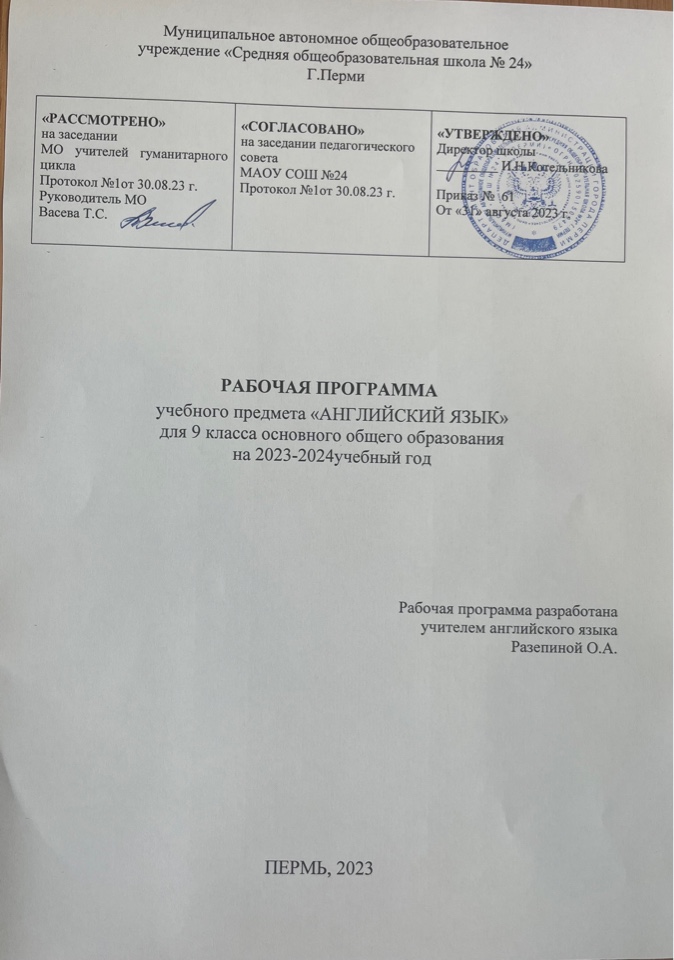 Пояснительная записка.Рабочая программа по английскому языку для 9 класса разработана на основе следующих нормативно-правовых документов:- Федеральный Закон от 29 декабря 2012года №273 – ФЗ «Об образовании в Российской Федерации»;- Федеральный государственный стандарт основного общего образования, утвержденный приказом Министерством образования и науки РФ от 17.12.2010г №1897- Примерной программы по иностранному языку, в сборнике « Примерные программы учебных предметов», М., Просвещение 2010Место учебного предмета в учебном планеАнглийский язык является предметом инвариантной части учебного плана и обязателен для изучения. Количество часов в неделю – 3. Количество часов в учебном году –99 (33 учебных недели). Возможна корректировка часов в связи с праздничными днями.Цели и задачи курса:Цели:- развитие сформированных на базе начальной и средней школы коммуникативных умений в говорении, аудировании, чтении, письме;- накопление новых языковых средств, обеспечивающих возможность общаться на темы, предусмотренные стандартом и примерной программой для данного этапа;Задачи:-развитие и воспитание коммуникативной культуры школьников, расширение и обогащение их коммуникативного и жизненного опыта в новом контексте общения, расширение кругозора учащихся;-научиться ценить своих друзей, участвовать в совместной деятельности, правильно организовывать свой досуг, следовать правилам здорового образа жизни, вежливо вести себя за столом;-познакомить с миром их зарубежных сверстников и научить уважительно относиться к представителям других стран;-осознавать важность изучения английского языка как средства общения между жителями разных странТребования к уровню подготовки учащихся.В результате изучения английского языка в 9 классе учащийся должен:знать/понимать:- основные значения изученных лексических единиц; основные способы словообразования;- особенности структуры простых и сложных предложений, интонацию различных коммуникативных типов предложений;- признаки изученных грамматических явлений;- основные формы речевого этикета;- роль владения иностранными языками в современном мире, особенности образа жизни, быта, культуры стран изучаемого языка;уметь:говорение- начинать, вести, поддерживать и заканчивать беседу в стандартных ситуациях общения;- расспрашивать собеседника и отвечать на его вопросы, опираясь на изученную тематику;- делать краткие сообщения по темам: взаимоотношения в семье, с друзьями, внешность, досуг и увлечения, переписка, школа и школьная жизнь, изучаемые предметы и отношение к ним, каникулы, родная страна и страна изучаемого языка, их столицы и достопримечательности;аудирование- понимать основное содержание несложных аутентичных текстов, выделять значимую интонацию, определять тему и выделять главные факты;чтение-читать аутентичные тексты разных жанров с пониманием основного содержания;- читать несложные аутентичные тексты разных жанров с полным и точным пониманием, оценивать полученную информацию, выражать свое мнение;- читать текст с выборочным пониманием нужной или интересующей информации;письменная речь - заполнять анкеты и формуляры;- писать поздравления, личные письма с опорой на образец;- писать эссеиспользовать приобретенные знания и умения в практической деятельности и повседневной жизни для:-социальной адаптации, достижения взаимопонимания в процессе устного и письменного общения с носителями иностранного языка; осознания места и роли родного и изучаемого иностранного языка в полиязычном мире;- приобщения к ценностям мировой культуры;- ознакомления представителей других стран с культурой своего народа.Требования к метапредметным результатам:-формировать ответственное отношение к учению, готовность и способность к саморазвитию и самообразованию на основе мотивации к обучению и познанию;-выражать свои предпочтения и отрицания, используя новые речевые клише; выражать и аргументировать свое отношение к услышанному;-представлять информацию в сжатом виде на основе образца презентовать подготовленную информацию в наглядном и вербальном виде;-составить план рассказа; контролировать и выполнять действие по образцу;-пользоваться сносками при чтении текста;-выполнять групповой проект и защищать его в процессе обсуждения с одноклассникамиЛитература для учителя:Примерная программа основного общего образования Москва.: Просвещение, 2011Вербицкая М.В., Эббс Б., Уорелл Э., Уорд Э. FORWARD Английский язык: 9 класс. Учебник для общеобразовательных заведений, Москва, Вентана-граф, Pearson Education Limited, 2015Вербицкая М.В., Твердохлебова И.П., Эббс Б., Уорелл Э., Уорд Э.FORWARD Английский язык:9 класс. Рабочая тетрадь к учебнику для общеобразовательных заведений, Москва, Вентана-граф,Pearson Education Limited, 2017Вербицкая М.В., Твердохлебова И.П., Эббс Б. и др. Книга для учителя к учебнику FORWARD Английский язык 9 класс, Москва, Вентана-граф, Pearson Education Limited, 2017Аудиоприложение к учебнику FORWARD Английский язык: 9 классАвторская программа УМК «Forward» под редакцией профессора М.В. Вербицкой.по английскому языку для 5 - 9 классов общеобразовательных учреждений, Москва, Вентана-граф,Pearson Education Limited, 2014Литература для обучающихсяВербицкая М.В., Эббс Б., Уорелл Э., Уорд Э. FORWARD Английский язык: 9 класс. Учебник для общеобразовательных заведений, Москва, Вентана-граф, Pearson Education Limited, 2017Тематическое планированиеПеречень контрольных работКалендарно – тематическое планирование№ п/пНаименование разделов, темКоличество часовСодержаниеХарактеристика основных видов деятельности учащихсяПланируемые результаты (УУД)Планируемые результаты (УУД)1 четверть 01.09 – 02.11.  (27 часов)1 четверть 01.09 – 02.11.  (27 часов)1 четверть 01.09 – 02.11.  (27 часов)1 четверть 01.09 – 02.11.  (27 часов)1 четверть 01.09 – 02.11.  (27 часов)1 четверть 01.09 – 02.11.  (27 часов)1 четверть 01.09 – 02.11.  (27 часов)1Раздел 1. Entertainus!Развлеки нас!8Косвенная речь в утвердительных и вопросительных предложениях в настоящем и прошедшем времени.
Употребление глаголов say и tell в предложениях с косвенной речью.
Конструкции для вежливого отклонения или принятия предложений.
Антонимы. Словообразование с помощью префиксов (attractive — unattractive).
Краткое письменное сообщение (объявление, записка). Выражения, используемые при составлении кратких сообщенийГоворениеДиалог этикетныйНачинать, поддерживать и заканчивать разговор. Начинать, вести и заканчивать разговор по телефону. Поздравлять, выражать пожелания и реагировать на них. Выражать благодарность. Вежливо переспрашивать.Выражать согласие/отказ.Диалог-расспросСообщать информацию, отвечая на вопросы разных видов. Самостоятельно запрашивать информацию. Выражать своё мнение/отношение.Переходить с позиции спрашивающего на позицию отвечающего и наоборот.Брать/давать интервью.Диалог-побуждение к действиюСоглашаться/не соглашаться выполнить просьбу. Давать советы.Принимать/не принимать советы партнёра. Приглашать к действию/ взаимодействию. Соглашаться/не соглашаться на предложение партнёра, объяснять причину своего решенияДиалог-обмен мнениямиВыслушивать сообщения/мнение партнёра. Выражать согласие/несогласие с мнением партнёра. Выражать свою точку зрения и обосновывать её.Выражать сомнение. Соглашаться/не соглашаться на предложение партнёра, объяснять причину своего решения. Выражать эмоциональную оценку обсуждаемых событий (восхищение, удивление, радость, огорчение и др.).Комбинированный  диалогСообщать информацию и выражать своё мнение. Расспрашивать и давать оценку. Просить о чём-либо и аргументировать свою просьбу.Использовать заданный алгоритм ведения дискуссии.В монологической формеВысказываться о фактах и событиях, используя основные коммуникативные типы речи (описание, повествование, сообщение и т. д.), с опорой на ключевые слова, вопросы, план и без опоры.Сочетать в своём высказывании различные типы речи.Кратко высказываться без предварительной подготовки на заданную тему в связи с ситуацией общения, используя аргументацию и выражая своё отношение кпредмету речи.Делать сообщение на заданную тему на основе прочитанного.Передавать содержание, основную мысль прочитанного с опорой на текст/ключевые слова/план.Выражать и аргументировать своё отношение к услышанному/прочитанному.Комментировать факты из прослушанного/прочитанного текста.Кратко излагать результаты выполненной проектной работы.Делать презентацию по результатам выполнения проектной работы.АудированиеПри непосредственном общенииПонимать в целом речь учителя по ведению урока. Распознавать на слух и понимать полностью речь одноклассника в ходе общения с ним. Распознавать на слух и понимать связное высказывание учителя, одноклассника, построенное на знакомом материале и/или содержащее некоторые незнакомые слова. Использовать контекстуальную или языковую догадку. Использовать переспрос и просьбу повторить для уточнения отдельных деталей.Вербально или невербально реагировать на услышанное.При опосредованном общении (на основе аудиотекста)Понимать основное содержание несложных аутентичных текстов в рамках тем, отобранных для основной школы. Прогнозировать содержание устного текста по началу сообщения. Выделять основную мысль в воспринимаемом на слух тексте. Отделять главные факты, опуская второстепенные.Выборочно понимать необходимую информацию в сообщениях прагматического характера с опорой на языковую догадку/контекст.Игнорировать неизвестный языковой материал, несущественный для понимания основного содержания.ЧтениеСоотносить графический образ слова с его звуковым образом.Соблюдать правильное ударение в словах и фразах, интонацию в целом.Выразительно читать вслух небольшие тексты, содержащие только изученный материал.Ознакомительное чтениеЗрительно воспринимать текст, узнавать знакомые слова и грамматические явления и понимать основное содержание аутентичных текстов разных жанров и стилей. Прогнозировать содержание текста на основе заголовка или начала текста.Определять тему/основную мысль. Выделять главные факты из текста, опуская второстепенные. Устанавливать логическую последовательность основных фактов текста. Разбивать текст на относительно самостоятельные смысловые части. Озаглавливать текст, его отдельные части.Догадываться о значении незнакомых слов по сходству с русским языком, по словообразовательным элементам, по контексту. Игнорировать незнакомые слова, не мешающие понимать основное содержание текста.Изучающее чтениеЧитать несложные аутентичные тексты разных типов, полно и точно понимая текст на основе его информационной переработки: анализировать структуру и смысл отдельных частей текста с учётом различий в структурах родного и изучаемого языков; переводить отдельные фрагменты текста.Озаглавливать текст, его отдельные части. Устанавливать причинно-следственную взаимосвязь фактов и событий текста. Оценивать полученную информацию. Выражать своё мнение о прочитанном.Просмотровое/поисковое чтениеВыбирать необходимую/интересующую информацию, просмотрев один текст или несколько коротких текстов.Оценивать найденную информацию с точки зрения её значимости для решения поставленной коммуникативной задачи.Комментировать некоторые факты/события текста, выражая своё мнение о прочитанном.Находить значение отдельных незнакомых слов в двуязычном словаре учебника.Пользоваться сносками и лингвострановедческим справочником.Письменная речьВладеть основными правилами орфографии, написанием наиболее употребительных слов. Делать краткие выписки из текста с целью их использования в собственных высказываниях.Заполнять формуляр, анкету: сообщать о себе основные сведения (имя, фамилию, пол, возраст, гражданство,адрес). Писать короткие поздравления с днём рождения, Новым годом, Рождеством и другими праздниками. Выражать пожелания.Писать с опорой на образец личное письмо зарубежному другу: сообщать краткие сведения о себе и запрашивать аналогичную информацию о нём; выражать благодарность, извинения, просьбу, давать совет, рассказывать о различных событиях, делиться впечатлениями, высказывая своё мнение.Писать небольшое сочинение на известную тему с опорой/без опоры на образец.Графика и орфографияСоотносить графический образ слова с его звуковым образом.Сравнивать и анализировать буквосочетания и их транскрипцию. Вставлять пропущенные слова. Применять основные правила чтения и орфографии.Фонетическая сторона речиВоспроизводить слова по транскрипции. Различать на слух и адекватно произносить все звуки английского языка. Соблюдать нормы произношения звуков английского языка при чтении вслух и в устной речи.Соблюдать правильное ударение в изолированном слове, фразе.Различать коммуникативный тип предложения по его интонации.Корректно произносить предложения с точки зрения их ритмико-интонационных особенностей (побудительное предложение; общий, специальный, альтернативный и разделительный вопросы). Оперировать полученными фонетическими сведениями из словаря при чтении и говорении.Личностные результаты:-научиться вести диалог культур и достигать в нём взаимопонимания-получит возможность осознать взаимозависимость и целостность мира, необходимость межкультурного сотрудничества-овладеет навыками сотрудничества со сверстниками, взрослыми в процессе образовательной, общественно полезной, учебно – исследовательской, творческой деятельностиМетапредметные результаты- получит возможность самостоятельно определять цели своего обучения, ставить и формулировать для себя новые задачи в учёбе и познавательной деятельности,- овладеет основами самоконтроля и самооценки,- научиться определять понятия, устанавливать аналогии, классифицировать,- научиться осознанно использовать речевые образцы в соответствии с задачей коммуникации,-получит возможность пользоваться справочным материалом (грамматическим и лингвострановедским справочниками, двуязычным и толковым словарём),- овладеет способами и приёмами дальнейшего самостоятельного изучения иностранного языкаПредметные результаты- научиться кратко высказываться без предварительной подготовки на заданную тему в соответствии с предложенной ситуацией общения,- научиться воспринимать и понимать основное содержание несложных аутентичных текстов, содержащих некоторое количество неизученных языковых явлений,- получит возможность выделять основную тему в воспринимаемом на слух тексте,- научиться выразительно вслух небольшие построенные на изученном языковом материале аутентичные тексты, демонстрируя понимание прочитанного,- научиться отличать глаголы действия и глаголы состояния- научиться распознавать и употреблять в речи наречия и наречные выражения для обозначения времени и образа действияЛичностные результаты:-научиться вести диалог культур и достигать в нём взаимопонимания-получит возможность осознать взаимозависимость и целостность мира, необходимость межкультурного сотрудничества-овладеет навыками сотрудничества со сверстниками, взрослыми в процессе образовательной, общественно полезной, учебно – исследовательской, творческой деятельностиМетапредметные результаты- получит возможность самостоятельно определять цели своего обучения, ставить и формулировать для себя новые задачи в учёбе и познавательной деятельности,- овладеет основами самоконтроля и самооценки,- научиться определять понятия, устанавливать аналогии, классифицировать,- научиться осознанно использовать речевые образцы в соответствии с задачей коммуникации,-получит возможность пользоваться справочным материалом (грамматическим и лингвострановедским справочниками, двуязычным и толковым словарём),- овладеет способами и приёмами дальнейшего самостоятельного изучения иностранного языкаПредметные результаты- научиться кратко высказываться без предварительной подготовки на заданную тему в соответствии с предложенной ситуацией общения,- научиться воспринимать и понимать основное содержание несложных аутентичных текстов, содержащих некоторое количество неизученных языковых явлений,- получит возможность выделять основную тему в воспринимаемом на слух тексте,- научиться выразительно вслух небольшие построенные на изученном языковом материале аутентичные тексты, демонстрируя понимание прочитанного,- научиться отличать глаголы действия и глаголы состояния- научиться распознавать и употреблять в речи наречия и наречные выражения для обозначения времени и образа действия2Раздел 2. HealthmattersО здоровье6СопоставлениеConditionalIи ConditionalII.
Модальныеглаголыиихэквивалентыshould/shouldn’t, must/mustn’t, haveto/don’thavetoвутвердительных,вопросительных, отрицательных предложениях.Выражения и конструкции, используемые, когда необходимо попросить о чём-либо или дать совет. Фразовые глаголыГоворениеДиалог этикетныйНачинать, поддерживать и заканчивать разговор. Начинать, вести и заканчивать разговор по телефону. Поздравлять, выражать пожелания и реагировать на них. Выражать благодарность. Вежливо переспрашивать.Выражать согласие/отказ.Диалог-расспросСообщать информацию, отвечая на вопросы разных видов. Самостоятельно запрашивать информацию. Выражать своё мнение/отношение.Переходить с позиции спрашивающего на позицию отвечающего и наоборот.Брать/давать интервью.Диалог-побуждение к действиюСоглашаться/не соглашаться выполнить просьбу. Давать советы.Принимать/не принимать советы партнёра. Приглашать к действию/ взаимодействию. Соглашаться/не соглашаться на предложение партнёра, объяснять причину своего решенияДиалог-обмен мнениямиВыслушивать сообщения/мнение партнёра. Выражать согласие/несогласие с мнением партнёра. Выражать свою точку зрения и обосновывать её.Выражать сомнение. Соглашаться/не соглашаться на предложение партнёра, объяснять причину своего решения. Выражать эмоциональную оценку обсуждаемых событий (восхищение, удивление, радость, огорчение и др.).Комбинированный  диалогСообщать информацию и выражать своё мнение. Расспрашивать и давать оценку. Просить о чём-либо и аргументировать свою просьбу.Использовать заданный алгоритм ведения дискуссии.В монологической формеВысказываться о фактах и событиях, используя основные коммуникативные типы речи (описание, повествование, сообщение и т. д.), с опорой на ключевые слова, вопросы, план и без опоры.Сочетать в своём высказывании различные типы речи.Кратко высказываться без предварительной подготовки на заданную тему в связи с ситуацией общения, используя аргументацию и выражая своё отношение кпредмету речи.Делать сообщение на заданную тему на основе прочитанного.Передавать содержание, основную мысль прочитанного с опорой на текст/ключевые слова/план.Выражать и аргументировать своё отношение к услышанному/прочитанному.Комментировать факты из прослушанного/прочитанного текста.Кратко излагать результаты выполненной проектной работы.Делать презентацию по результатам выполнения проектной работы.АудированиеПри непосредственном общенииПонимать в целом речь учителя по ведению урока. Распознавать на слух и понимать полностью речь одноклассника в ходе общения с ним. Распознавать на слух и понимать связное высказывание учителя, одноклассника, построенное на знакомом материале и/или содержащее некоторые незнакомые слова. Использовать контекстуальную или языковую догадку. Использовать переспрос и просьбу повторить для уточнения отдельных деталей.Вербально или невербально реагировать на услышанное.При опосредованном общении (на основе аудиотекста)Понимать основное содержание несложных аутентичных текстов в рамках тем, отобранных для основной школы. Прогнозировать содержание устного текста по началу сообщения. Выделять основную мысль в воспринимаемом на слух тексте. Отделять главные факты, опуская второстепенные.Выборочно понимать необходимую информацию в сообщениях прагматического характера с опорой на языковую догадку/контекст.Игнорировать неизвестный языковой материал, несущественный для понимания основного содержания.ЧтениеСоотносить графический образ слова с его звуковым образом.Соблюдать правильное ударение в словах и фразах, интонацию в целом.Выразительно читать вслух небольшие тексты, содержащие только изученный материал.Ознакомительное чтениеЗрительно воспринимать текст, узнавать знакомые слова и грамматические явления и понимать основное содержание аутентичных текстов разных жанров и стилей. Прогнозировать содержание текста на основе заголовка или начала текста.Определять тему/основную мысль. Выделять главные факты из текста, опуская второстепенные. Устанавливать логическую последовательность основных фактов текста. Разбивать текст на относительно самостоятельные смысловые части. Озаглавливать текст, его отдельные части.Догадываться о значении незнакомых слов по сходству с русским языком, по словообразовательным элементам, по контексту. Игнорировать незнакомые слова, не мешающие понимать основное содержание текста.Изучающее чтениеЧитать несложные аутентичные тексты разных типов, полно и точно понимая текст на основе его информационной переработки: анализировать структуру и смысл отдельных частей текста с учётом различий в структурах родного и изучаемого языков; переводить отдельные фрагменты текста.Озаглавливать текст, его отдельные части. Устанавливать причинно-следственную взаимосвязь фактов и событий текста. Оценивать полученную информацию. Выражать своё мнение о прочитанном.Просмотровое/поисковое чтениеВыбирать необходимую/интересующую информацию, просмотрев один текст или несколько коротких текстов.Оценивать найденную информацию с точки зрения её значимости для решения поставленной коммуникативной задачи.Комментировать некоторые факты/события текста, выражая своё мнение о прочитанном.Находить значение отдельных незнакомых слов в двуязычном словаре учебника.Пользоваться сносками и лингвострановедческим справочником.Письменная речьВладеть основными правилами орфографии, написанием наиболее употребительных слов. Делать краткие выписки из текста с целью их использования в собственных высказываниях.Заполнять формуляр, анкету: сообщать о себе основные сведения (имя, фамилию, пол, возраст, гражданство,адрес). Писать короткие поздравления с днём рождения, Новым годом, Рождеством и другими праздниками. Выражать пожелания.Писать с опорой на образец личное письмо зарубежному другу: сообщать краткие сведения о себе и запрашивать аналогичную информацию о нём; выражать благодарность, извинения, просьбу, давать совет, рассказывать о различных событиях, делиться впечатлениями, высказывая своё мнение.Писать небольшое сочинение на известную тему с опорой/без опоры на образец.Графика и орфографияСоотносить графический образ слова с его звуковым образом.Сравнивать и анализировать буквосочетания и их транскрипцию. Вставлять пропущенные слова. Применять основные правила чтения и орфографии.Фонетическая сторона речиВоспроизводить слова по транскрипции. Различать на слух и адекватно произносить все звуки английского языка. Соблюдать нормы произношения звуков английского языка при чтении вслух и в устной речи.Соблюдать правильное ударение в изолированном слове, фразе.Различать коммуникативный тип предложения по его интонации.Корректно произносить предложения с точки зрения их ритмико-интонационных особенностей (побудительное предложение; общий, специальный, альтернативный и разделительный вопросы). Оперировать полученными фонетическими сведениями из словаря при чтении и говорении.Личностные результаты:-научиться вести диалог культур и достигать в нём взаимопонимания-получит возможность осознать взаимозависимость и целостность мира, необходимость межкультурного сотрудничества-овладеет навыками сотрудничества со сверстниками, взрослыми в процессе образовательной, общественно полезной, учебно – исследовательской, творческой деятельности- овладеет навыками творческой деятельности эстетического характера,Метапредметные результаты- научиться самостоятельно планировать пути достижения целей, в том числе альтернативные, осознанно выбирать наиболее эффективные способы решения учебных и познавательных задач,-научиться организовывать учебное сотрудничество и совместную деятельность с учителем, работать индивидуально и группе, находить общее решение и решать конфликты на основе согласования позиций и учёта интересов, - получит возможность формулировать, аргументировать и отстаивать своё мнение,-получит возможность пользоваться справочным материалом (грамматическим и лингвострановедским справочниками, двуязычным и толковым словарём),- овладеет способами и приёмами дальнейшего самостоятельного изучения иностранного языкаПредметные результаты-научиться брать и давать интервью, вести диалог – расспрос, пригласить к действию и взаимодействию,-получит возможность научиться комментировать факты из прочитанного/прослушанного текста, выражать своё мнение,-научиться кратко излагать результаты выполненной проектной работы.-научиться читать и понимать основное содержание несложных аутентичных текстов, содержащих некоторое количество неизученных языковых явлений,- научиться восстанавливать текст из разрозненных абзацев или путём добавления выпущенных фрагментов,- научиться писать личное письмо в ответ на письмо – стимул с употреблением формул речевого этикета, принятых в странах изучаемого языка (объём 100 – 120 слов, включая адрес),- научиться правильно писать изученные  слова, расставлять знаки препинания в официальном  письме;- научиться  задавать специальные  вопросы (wh-) questionsЛичностные результаты:-научиться вести диалог культур и достигать в нём взаимопонимания-получит возможность осознать взаимозависимость и целостность мира, необходимость межкультурного сотрудничества-овладеет навыками сотрудничества со сверстниками, взрослыми в процессе образовательной, общественно полезной, учебно – исследовательской, творческой деятельности- овладеет навыками творческой деятельности эстетического характера,Метапредметные результаты- научиться самостоятельно планировать пути достижения целей, в том числе альтернативные, осознанно выбирать наиболее эффективные способы решения учебных и познавательных задач,-научиться организовывать учебное сотрудничество и совместную деятельность с учителем, работать индивидуально и группе, находить общее решение и решать конфликты на основе согласования позиций и учёта интересов, - получит возможность формулировать, аргументировать и отстаивать своё мнение,-получит возможность пользоваться справочным материалом (грамматическим и лингвострановедским справочниками, двуязычным и толковым словарём),- овладеет способами и приёмами дальнейшего самостоятельного изучения иностранного языкаПредметные результаты-научиться брать и давать интервью, вести диалог – расспрос, пригласить к действию и взаимодействию,-получит возможность научиться комментировать факты из прочитанного/прослушанного текста, выражать своё мнение,-научиться кратко излагать результаты выполненной проектной работы.-научиться читать и понимать основное содержание несложных аутентичных текстов, содержащих некоторое количество неизученных языковых явлений,- научиться восстанавливать текст из разрозненных абзацев или путём добавления выпущенных фрагментов,- научиться писать личное письмо в ответ на письмо – стимул с употреблением формул речевого этикета, принятых в странах изучаемого языка (объём 100 – 120 слов, включая адрес),- научиться правильно писать изученные  слова, расставлять знаки препинания в официальном  письме;- научиться  задавать специальные  вопросы (wh-) questions3Раздел 3. Europe, EuropeЕвропа, Европа9Разделительный вопрос (Questiontags).Hundred, thousand, million в качестве числительных и в качестве существительных в сочетании с числительными.Конструкции, используемые при высказывании пожеланий и намерений (ближайшее будущее и долгосрочные планы).Выражения, используемые при написании официального письмаГоворениеДиалог этикетныйНачинать, поддерживать и заканчивать разговор. Начинать, вести и заканчивать разговор по телефону. Поздравлять, выражать пожелания и реагировать на них. Выражать благодарность. Вежливо переспрашивать.Выражать согласие/отказ.Диалог-расспросСообщать информацию, отвечая на вопросы разных видов. Самостоятельно запрашивать информацию. Выражать своё мнение/отношение.Переходить с позиции спрашивающего на позицию отвечающего и наоборот.Брать/давать интервью.Диалог-побуждение к действиюСоглашаться/не соглашаться выполнить просьбу. Давать советы.Принимать/не принимать советы партнёра. Приглашать к действию/ взаимодействию. Соглашаться/не соглашаться на предложение партнёра, объяснять причину своего решенияДиалог-обмен мнениямиВыслушивать сообщения/мнение партнёра. Выражать согласие/несогласие с мнением партнёра. Выражать свою точку зрения и обосновывать её.Выражать сомнение. Соглашаться/не соглашаться на предложение партнёра, объяснять причину своего решения. Выражать эмоциональную оценку обсуждаемых событий (восхищение, удивление, радость, огорчение и др.).Комбинированный  диалогСообщать информацию и выражать своё мнение. Расспрашивать и давать оценку. Просить о чём-либо и аргументировать свою просьбу.Использовать заданный алгоритм ведения дискуссии.В монологической формеВысказываться о фактах и событиях, используя основные коммуникативные типы речи (описание, повествование, сообщение и т. д.), с опорой на ключевые слова, вопросы, план и без опоры.Сочетать в своём высказывании различные типы речи.Кратко высказываться без предварительной подготовки на заданную тему в связи с ситуацией общения, используя аргументацию и выражая своё отношение кпредмету речи.Делать сообщение на заданную тему на основе прочитанного.Передавать содержание, основную мысль прочитанного с опорой на текст/ключевые слова/план.Выражать и аргументировать своё отношение к услышанному/прочитанному.Комментировать факты из прослушанного/прочитанного текста.Кратко излагать результаты выполненной проектной работы.Делать презентацию по результатам выполнения проектной работы.АудированиеПри непосредственном общенииПонимать в целом речь учителя по ведению урока. Распознавать на слух и понимать полностью речь одноклассника в ходе общения с ним. Распознавать на слух и понимать связное высказывание учителя, одноклассника, построенное на знакомом материале и/или содержащее некоторые незнакомые слова. Использовать контекстуальную или языковую догадку. Использовать переспрос и просьбу повторить для уточнения отдельных деталей.Вербально или невербально реагировать на услышанное.При опосредованном общении (на основе аудиотекста)Понимать основное содержание несложных аутентичных текстов в рамках тем, отобранных для основной школы. Прогнозировать содержание устного текста по началу сообщения. Выделять основную мысль в воспринимаемом на слух тексте. Отделять главные факты, опуская второстепенные.Выборочно понимать необходимую информацию в сообщениях прагматического характера с опорой на языковую догадку/контекст.Игнорировать неизвестный языковой материал, несущественный для понимания основного содержания.ЧтениеСоотносить графический образ слова с его звуковым образом.Соблюдать правильное ударение в словах и фразах, интонацию в целом.Выразительно читать вслух небольшие тексты, содержащие только изученный материал.Ознакомительное чтениеЗрительно воспринимать текст, узнавать знакомые слова и грамматические явления и понимать основное содержание аутентичных текстов разных жанров и стилей. Прогнозировать содержание текста на основе заголовка или начала текста.Определять тему/основную мысль. Выделять главные факты из текста, опуская второстепенные. Устанавливать логическую последовательность основных фактов текста. Разбивать текст на относительно самостоятельные смысловые части. Озаглавливать текст, его отдельные части.Догадываться о значении незнакомых слов по сходству с русским языком, по словообразовательным элементам, по контексту. Игнорировать незнакомые слова, не мешающие понимать основное содержание текста.Изучающее чтениеЧитать несложные аутентичные тексты разных типов, полно и точно понимая текст на основе его информационной переработки: анализировать структуру и смысл отдельных частей текста с учётом различий в структурах родного и изучаемого языков; переводить отдельные фрагменты текста.Озаглавливать текст, его отдельные части. Устанавливать причинно-следственную взаимосвязь фактов и событий текста. Оценивать полученную информацию. Выражать своё мнение о прочитанном.Просмотровое/поисковое чтениеВыбирать необходимую/интересующую информацию, просмотрев один текст или несколько коротких текстов.Оценивать найденную информацию с точки зрения её значимости для решения поставленной коммуникативной задачи.Комментировать некоторые факты/события текста, выражая своё мнение о прочитанном.Находить значение отдельных незнакомых слов в двуязычном словаре учебника.Пользоваться сносками и лингвострановедческим справочником.Письменная речьВладеть основными правилами орфографии, написанием наиболее употребительных слов. Делать краткие выписки из текста с целью их использования в собственных высказываниях.Заполнять формуляр, анкету: сообщать о себе основные сведения (имя, фамилию, пол, возраст, гражданство,адрес). Писать короткие поздравления с днём рождения, Новым годом, Рождеством и другими праздниками. Выражать пожелания.Писать с опорой на образец личное письмо зарубежному другу: сообщать краткие сведения о себе и запрашивать аналогичную информацию о нём; выражать благодарность, извинения, просьбу, давать совет, рассказывать о различных событиях, делиться впечатлениями, высказывая своё мнение.Писать небольшое сочинение на известную тему с опорой/без опоры на образец.Графика и орфографияСоотносить графический образ слова с его звуковым образом.Сравнивать и анализировать буквосочетания и их транскрипцию. Вставлять пропущенные слова. Применять основные правила чтения и орфографии.Фонетическая сторона речиВоспроизводить слова по транскрипции. Различать на слух и адекватно произносить все звуки английского языка. Соблюдать нормы произношения звуков английского языка при чтении вслух и в устной речи.Соблюдать правильное ударение в изолированном слове, фразе.Различать коммуникативный тип предложения по его интонации.Корректно произносить предложения с точки зрения их ритмико-интонационных особенностей (побудительное предложение; общий, специальный, альтернативный и разделительный вопросы). Оперировать полученными фонетическими сведениями из словаря при чтении и говорении.Личностные результаты:- научиться ответственно относиться к учению, уважительно относиться к труду,                      - овладеет готовностью вести диалог культур и достигать в нём взаимопонимания,                     - овладеет социальными нормами, правилами поведения в разных социальных группах, -научиться осознавать значение семьи в жизни человека и общества, принимать ценности жизни, уважительно и заботливо относиться к членам своей семьи  -овладеет навыками сотрудничества со сверстниками, взрослыми в процессе образовательной, общественно полезной, учебно – исследовательской, творческой деятельности- овладеет навыками творческой деятельности эстетического характера,Метапредметные результаты- научиться рационально планировать свой учебный труд, работать в соответствии с намеченным планом,- научиться соотносить свои действия с планируемыми результатами, осуществлять контроль свой деятельности в процессе достижения результатов, корректировать свои действия в соответствии с изменяющейся ситуацией, - овладеет способами и приёмами дальнейшего самостоятельного изучения иностранного языка,- учиться владеть основами самоконтроля, самооценки, принятия решений,Предметные результаты-получит возможность  осознанно   использовать   речевые средства    в соответствии с задачей коммуникации,                                                        - научиться использовать  переспрос, вести диалог – обмен мнениями,-получить возможность делать сообщение на заданную тему на основе изученного материала,- научиться комментировать факты из прочитанного/прослушанного текста, выражать своё отношение,-научиться кратко излагать результаты выполненной проектной работы,- научиться читать и находить в несложных аутентичных текстах, содержащих неизученные языковые явления, нужную/интересующую/запрашиваемую информацию, представленную в явном/неявном виде,-научиться устанавливать причинно – следственную взаимосвязь фактов и событий в несложных  аутентичных текстах,-научиться дополнять диалоги в определённых ситуациях, используя знакомую лексику,-научиться употреблять в устных высказываниях и письменных произведениях конструкции для запроса разрешения-  научиться распознавать и употреблять в речи прилагательные-научиться употреблять наречные выражения времени с глаголами в PastSimpleTense.Личностные результаты:- научиться ответственно относиться к учению, уважительно относиться к труду,                      - овладеет готовностью вести диалог культур и достигать в нём взаимопонимания,                     - овладеет социальными нормами, правилами поведения в разных социальных группах, -научиться осознавать значение семьи в жизни человека и общества, принимать ценности жизни, уважительно и заботливо относиться к членам своей семьи  -овладеет навыками сотрудничества со сверстниками, взрослыми в процессе образовательной, общественно полезной, учебно – исследовательской, творческой деятельности- овладеет навыками творческой деятельности эстетического характера,Метапредметные результаты- научиться рационально планировать свой учебный труд, работать в соответствии с намеченным планом,- научиться соотносить свои действия с планируемыми результатами, осуществлять контроль свой деятельности в процессе достижения результатов, корректировать свои действия в соответствии с изменяющейся ситуацией, - овладеет способами и приёмами дальнейшего самостоятельного изучения иностранного языка,- учиться владеть основами самоконтроля, самооценки, принятия решений,Предметные результаты-получит возможность  осознанно   использовать   речевые средства    в соответствии с задачей коммуникации,                                                        - научиться использовать  переспрос, вести диалог – обмен мнениями,-получить возможность делать сообщение на заданную тему на основе изученного материала,- научиться комментировать факты из прочитанного/прослушанного текста, выражать своё отношение,-научиться кратко излагать результаты выполненной проектной работы,- научиться читать и находить в несложных аутентичных текстах, содержащих неизученные языковые явления, нужную/интересующую/запрашиваемую информацию, представленную в явном/неявном виде,-научиться устанавливать причинно – следственную взаимосвязь фактов и событий в несложных  аутентичных текстах,-научиться дополнять диалоги в определённых ситуациях, используя знакомую лексику,-научиться употреблять в устных высказываниях и письменных произведениях конструкции для запроса разрешения-  научиться распознавать и употреблять в речи прилагательные-научиться употреблять наречные выражения времени с глаголами в PastSimpleTense.ГоворениеДиалог этикетныйНачинать, поддерживать и заканчивать разговор. Начинать, вести и заканчивать разговор по телефону. Поздравлять, выражать пожелания и реагировать на них. Выражать благодарность. Вежливо переспрашивать.Выражать согласие/отказ.Диалог-расспросСообщать информацию, отвечая на вопросы разных видов. Самостоятельно запрашивать информацию. Выражать своё мнение/отношение.Переходить с позиции спрашивающего на позицию отвечающего и наоборот.Брать/давать интервью.Диалог-побуждение к действиюСоглашаться/не соглашаться выполнить просьбу. Давать советы.Принимать/не принимать советы партнёра. Приглашать к действию/ взаимодействию. Соглашаться/не соглашаться на предложение партнёра, объяснять причину своего решенияДиалог-обмен мнениямиВыслушивать сообщения/мнение партнёра. Выражать согласие/несогласие с мнением партнёра. Выражать свою точку зрения и обосновывать её.Выражать сомнение. Соглашаться/не соглашаться на предложение партнёра, объяснять причину своего решения. Выражать эмоциональную оценку обсуждаемых событий (восхищение, удивление, радость, огорчение и др.).Комбинированный  диалогСообщать информацию и выражать своё мнение. Расспрашивать и давать оценку. Просить о чём-либо и аргументировать свою просьбу.Использовать заданный алгоритм ведения дискуссии.В монологической формеВысказываться о фактах и событиях, используя основные коммуникативные типы речи (описание, повествование, сообщение и т. д.), с опорой на ключевые слова, вопросы, план и без опоры.Сочетать в своём высказывании различные типы речи.Кратко высказываться без предварительной подготовки на заданную тему в связи с ситуацией общения, используя аргументацию и выражая своё отношение кпредмету речи.Делать сообщение на заданную тему на основе прочитанного.Передавать содержание, основную мысль прочитанного с опорой на текст/ключевые слова/план.Выражать и аргументировать своё отношение к услышанному/прочитанному.Комментировать факты из прослушанного/прочитанного текста.Кратко излагать результаты выполненной проектной работы.Делать презентацию по результатам выполнения проектной работы.АудированиеПри непосредственном общенииПонимать в целом речь учителя по ведению урока. Распознавать на слух и понимать полностью речь одноклассника в ходе общения с ним. Распознавать на слух и понимать связное высказывание учителя, одноклассника, построенное на знакомом материале и/или содержащее некоторые незнакомые слова. Использовать контекстуальную или языковую догадку. Использовать переспрос и просьбу повторить для уточнения отдельных деталей.Вербально или невербально реагировать на услышанное.При опосредованном общении (на основе аудиотекста)Понимать основное содержание несложных аутентичных текстов в рамках тем, отобранных для основной школы. Прогнозировать содержание устного текста по началу сообщения. Выделять основную мысль в воспринимаемом на слух тексте. Отделять главные факты, опуская второстепенные.Выборочно понимать необходимую информацию в сообщениях прагматического характера с опорой на языковую догадку/контекст.Игнорировать неизвестный языковой материал, несущественный для понимания основного содержания.ЧтениеСоотносить графический образ слова с его звуковым образом.Соблюдать правильное ударение в словах и фразах, интонацию в целом.Выразительно читать вслух небольшие тексты, содержащие только изученный материал.Ознакомительное чтениеЗрительно воспринимать текст, узнавать знакомые слова и грамматические явления и понимать основное содержание аутентичных текстов разных жанров и стилей. Прогнозировать содержание текста на основе заголовка или начала текста.Определять тему/основную мысль. Выделять главные факты из текста, опуская второстепенные. Устанавливать логическую последовательность основных фактов текста. Разбивать текст на относительно самостоятельные смысловые части. Озаглавливать текст, его отдельные части.Догадываться о значении незнакомых слов по сходству с русским языком, по словообразовательным элементам, по контексту. Игнорировать незнакомые слова, не мешающие понимать основное содержание текста.Изучающее чтениеЧитать несложные аутентичные тексты разных типов, полно и точно понимая текст на основе его информационной переработки: анализировать структуру и смысл отдельных частей текста с учётом различий в структурах родного и изучаемого языков; переводить отдельные фрагменты текста.Озаглавливать текст, его отдельные части. Устанавливать причинно-следственную взаимосвязь фактов и событий текста. Оценивать полученную информацию. Выражать своё мнение о прочитанном.Просмотровое/поисковое чтениеВыбирать необходимую/интересующую информацию, просмотрев один текст или несколько коротких текстов.Оценивать найденную информацию с точки зрения её значимости для решения поставленной коммуникативной задачи.Комментировать некоторые факты/события текста, выражая своё мнение о прочитанном.Находить значение отдельных незнакомых слов в двуязычном словаре учебника.Пользоваться сносками и лингвострановедческим справочником.Письменная речьВладеть основными правилами орфографии, написанием наиболее употребительных слов. Делать краткие выписки из текста с целью их использования в собственных высказываниях.Заполнять формуляр, анкету: сообщать о себе основные сведения (имя, фамилию, пол, возраст, гражданство,адрес). Писать короткие поздравления с днём рождения, Новым годом, Рождеством и другими праздниками. Выражать пожелания.Писать с опорой на образец личное письмо зарубежному другу: сообщать краткие сведения о себе и запрашивать аналогичную информацию о нём; выражать благодарность, извинения, просьбу, давать совет, рассказывать о различных событиях, делиться впечатлениями, высказывая своё мнение.Писать небольшое сочинение на известную тему с опорой/без опоры на образец.Графика и орфографияСоотносить графический образ слова с его звуковым образом.Сравнивать и анализировать буквосочетания и их транскрипцию. Вставлять пропущенные слова. Применять основные правила чтения и орфографии.Фонетическая сторона речиВоспроизводить слова по транскрипции. Различать на слух и адекватно произносить все звуки английского языка. Соблюдать нормы произношения звуков английского языка при чтении вслух и в устной речи.Соблюдать правильное ударение в изолированном слове, фразе.Различать коммуникативный тип предложения по его интонации.Корректно произносить предложения с точки зрения их ритмико-интонационных особенностей (побудительное предложение; общий, специальный, альтернативный и разделительный вопросы). Оперировать полученными фонетическими сведениями из словаря при чтении и говорении.Личностные результаты:- научиться ответственно относиться к учению, уважительно относиться к труду,                      - овладеет готовностью вести диалог культур и достигать в нём взаимопонимания,                     - овладеет социальными нормами, правилами поведения в разных социальных группах, -научиться осознавать значение семьи в жизни человека и общества, принимать ценности жизни, уважительно и заботливо относиться к членам своей семьи  -овладеет навыками сотрудничества со сверстниками, взрослыми в процессе образовательной, общественно полезной, учебно – исследовательской, творческой деятельности- овладеет навыками творческой деятельности эстетического характера,Метапредметные результаты- научиться рационально планировать свой учебный труд, работать в соответствии с намеченным планом,- научиться соотносить свои действия с планируемыми результатами, осуществлять контроль свой деятельности в процессе достижения результатов, корректировать свои действия в соответствии с изменяющейся ситуацией, - овладеет способами и приёмами дальнейшего самостоятельного изучения иностранного языка,- учиться владеть основами самоконтроля, самооценки, принятия решений,Предметные результаты-получит возможность  осознанно   использовать   речевые средства    в соответствии с задачей коммуникации,                                                        - научиться использовать  переспрос, вести диалог – обмен мнениями,-получить возможность делать сообщение на заданную тему на основе изученного материала,- научиться комментировать факты из прочитанного/прослушанного текста, выражать своё отношение,-научиться кратко излагать результаты выполненной проектной работы,- научиться читать и находить в несложных аутентичных текстах, содержащих неизученные языковые явления, нужную/интересующую/запрашиваемую информацию, представленную в явном/неявном виде,-научиться устанавливать причинно – следственную взаимосвязь фактов и событий в несложных  аутентичных текстах,-научиться дополнять диалоги в определённых ситуациях, используя знакомую лексику,-научиться употреблять в устных высказываниях и письменных произведениях конструкции для запроса разрешения-  научиться распознавать и употреблять в речи прилагательные-научиться употреблять наречные выражения времени с глаголами в PastSimpleTense.Личностные результаты:- научиться ответственно относиться к учению, уважительно относиться к труду,                      - овладеет готовностью вести диалог культур и достигать в нём взаимопонимания,                     - овладеет социальными нормами, правилами поведения в разных социальных группах, -научиться осознавать значение семьи в жизни человека и общества, принимать ценности жизни, уважительно и заботливо относиться к членам своей семьи  -овладеет навыками сотрудничества со сверстниками, взрослыми в процессе образовательной, общественно полезной, учебно – исследовательской, творческой деятельности- овладеет навыками творческой деятельности эстетического характера,Метапредметные результаты- научиться рационально планировать свой учебный труд, работать в соответствии с намеченным планом,- научиться соотносить свои действия с планируемыми результатами, осуществлять контроль свой деятельности в процессе достижения результатов, корректировать свои действия в соответствии с изменяющейся ситуацией, - овладеет способами и приёмами дальнейшего самостоятельного изучения иностранного языка,- учиться владеть основами самоконтроля, самооценки, принятия решений,Предметные результаты-получит возможность  осознанно   использовать   речевые средства    в соответствии с задачей коммуникации,                                                        - научиться использовать  переспрос, вести диалог – обмен мнениями,-получить возможность делать сообщение на заданную тему на основе изученного материала,- научиться комментировать факты из прочитанного/прослушанного текста, выражать своё отношение,-научиться кратко излагать результаты выполненной проектной работы,- научиться читать и находить в несложных аутентичных текстах, содержащих неизученные языковые явления, нужную/интересующую/запрашиваемую информацию, представленную в явном/неявном виде,-научиться устанавливать причинно – следственную взаимосвязь фактов и событий в несложных  аутентичных текстах,-научиться дополнять диалоги в определённых ситуациях, используя знакомую лексику,-научиться употреблять в устных высказываниях и письменных произведениях конструкции для запроса разрешения-  научиться распознавать и употреблять в речи прилагательные-научиться употреблять наречные выражения времени с глаголами в PastSimpleTense.4Повторение1Consolidation 1/ Units 1 – 3ГоворениеДиалог этикетныйНачинать, поддерживать и заканчивать разговор. Начинать, вести и заканчивать разговор по телефону. Поздравлять, выражать пожелания и реагировать на них. Выражать благодарность. Вежливо переспрашивать.Выражать согласие/отказ.Диалог-расспросСообщать информацию, отвечая на вопросы разных видов. Самостоятельно запрашивать информацию. Выражать своё мнение/отношение.Переходить с позиции спрашивающего на позицию отвечающего и наоборот.Брать/давать интервью.Диалог-побуждение к действиюСоглашаться/не соглашаться выполнить просьбу. Давать советы.Принимать/не принимать советы партнёра. Приглашать к действию/ взаимодействию. Соглашаться/не соглашаться на предложение партнёра, объяснять причину своего решенияДиалог-обмен мнениямиВыслушивать сообщения/мнение партнёра. Выражать согласие/несогласие с мнением партнёра. Выражать свою точку зрения и обосновывать её.Выражать сомнение. Соглашаться/не соглашаться на предложение партнёра, объяснять причину своего решения. Выражать эмоциональную оценку обсуждаемых событий (восхищение, удивление, радость, огорчение и др.).Комбинированный  диалогСообщать информацию и выражать своё мнение. Расспрашивать и давать оценку. Просить о чём-либо и аргументировать свою просьбу.Использовать заданный алгоритм ведения дискуссии.В монологической формеВысказываться о фактах и событиях, используя основные коммуникативные типы речи (описание, повествование, сообщение и т. д.), с опорой на ключевые слова, вопросы, план и без опоры.Сочетать в своём высказывании различные типы речи.Кратко высказываться без предварительной подготовки на заданную тему в связи с ситуацией общения, используя аргументацию и выражая своё отношение кпредмету речи.Делать сообщение на заданную тему на основе прочитанного.Передавать содержание, основную мысль прочитанного с опорой на текст/ключевые слова/план.Выражать и аргументировать своё отношение к услышанному/прочитанному.Комментировать факты из прослушанного/прочитанного текста.Кратко излагать результаты выполненной проектной работы.Делать презентацию по результатам выполнения проектной работы.АудированиеПри непосредственном общенииПонимать в целом речь учителя по ведению урока. Распознавать на слух и понимать полностью речь одноклассника в ходе общения с ним. Распознавать на слух и понимать связное высказывание учителя, одноклассника, построенное на знакомом материале и/или содержащее некоторые незнакомые слова. Использовать контекстуальную или языковую догадку. Использовать переспрос и просьбу повторить для уточнения отдельных деталей.Вербально или невербально реагировать на услышанное.При опосредованном общении (на основе аудиотекста)Понимать основное содержание несложных аутентичных текстов в рамках тем, отобранных для основной школы. Прогнозировать содержание устного текста по началу сообщения. Выделять основную мысль в воспринимаемом на слух тексте. Отделять главные факты, опуская второстепенные.Выборочно понимать необходимую информацию в сообщениях прагматического характера с опорой на языковую догадку/контекст.Игнорировать неизвестный языковой материал, несущественный для понимания основного содержания.ЧтениеСоотносить графический образ слова с его звуковым образом.Соблюдать правильное ударение в словах и фразах, интонацию в целом.Выразительно читать вслух небольшие тексты, содержащие только изученный материал.Ознакомительное чтениеЗрительно воспринимать текст, узнавать знакомые слова и грамматические явления и понимать основное содержание аутентичных текстов разных жанров и стилей. Прогнозировать содержание текста на основе заголовка или начала текста.Определять тему/основную мысль. Выделять главные факты из текста, опуская второстепенные. Устанавливать логическую последовательность основных фактов текста. Разбивать текст на относительно самостоятельные смысловые части. Озаглавливать текст, его отдельные части.Догадываться о значении незнакомых слов по сходству с русским языком, по словообразовательным элементам, по контексту. Игнорировать незнакомые слова, не мешающие понимать основное содержание текста.Изучающее чтениеЧитать несложные аутентичные тексты разных типов, полно и точно понимая текст на основе его информационной переработки: анализировать структуру и смысл отдельных частей текста с учётом различий в структурах родного и изучаемого языков; переводить отдельные фрагменты текста.Озаглавливать текст, его отдельные части. Устанавливать причинно-следственную взаимосвязь фактов и событий текста. Оценивать полученную информацию. Выражать своё мнение о прочитанном.Просмотровое/поисковое чтениеВыбирать необходимую/интересующую информацию, просмотрев один текст или несколько коротких текстов.Оценивать найденную информацию с точки зрения её значимости для решения поставленной коммуникативной задачи.Комментировать некоторые факты/события текста, выражая своё мнение о прочитанном.Находить значение отдельных незнакомых слов в двуязычном словаре учебника.Пользоваться сносками и лингвострановедческим справочником.Письменная речьВладеть основными правилами орфографии, написанием наиболее употребительных слов. Делать краткие выписки из текста с целью их использования в собственных высказываниях.Заполнять формуляр, анкету: сообщать о себе основные сведения (имя, фамилию, пол, возраст, гражданство,адрес). Писать короткие поздравления с днём рождения, Новым годом, Рождеством и другими праздниками. Выражать пожелания.Писать с опорой на образец личное письмо зарубежному другу: сообщать краткие сведения о себе и запрашивать аналогичную информацию о нём; выражать благодарность, извинения, просьбу, давать совет, рассказывать о различных событиях, делиться впечатлениями, высказывая своё мнение.Писать небольшое сочинение на известную тему с опорой/без опоры на образец.Графика и орфографияСоотносить графический образ слова с его звуковым образом.Сравнивать и анализировать буквосочетания и их транскрипцию. Вставлять пропущенные слова. Применять основные правила чтения и орфографии.Фонетическая сторона речиВоспроизводить слова по транскрипции. Различать на слух и адекватно произносить все звуки английского языка. Соблюдать нормы произношения звуков английского языка при чтении вслух и в устной речи.Соблюдать правильное ударение в изолированном слове, фразе.Различать коммуникативный тип предложения по его интонации.Корректно произносить предложения с точки зрения их ритмико-интонационных особенностей (побудительное предложение; общий, специальный, альтернативный и разделительный вопросы). Оперировать полученными фонетическими сведениями из словаря при чтении и говорении.5Контрольная работа №11Контрольнаяработа№1 ГоворениеДиалог этикетныйНачинать, поддерживать и заканчивать разговор. Начинать, вести и заканчивать разговор по телефону. Поздравлять, выражать пожелания и реагировать на них. Выражать благодарность. Вежливо переспрашивать.Выражать согласие/отказ.Диалог-расспросСообщать информацию, отвечая на вопросы разных видов. Самостоятельно запрашивать информацию. Выражать своё мнение/отношение.Переходить с позиции спрашивающего на позицию отвечающего и наоборот.Брать/давать интервью.Диалог-побуждение к действиюСоглашаться/не соглашаться выполнить просьбу. Давать советы.Принимать/не принимать советы партнёра. Приглашать к действию/ взаимодействию. Соглашаться/не соглашаться на предложение партнёра, объяснять причину своего решенияДиалог-обмен мнениямиВыслушивать сообщения/мнение партнёра. Выражать согласие/несогласие с мнением партнёра. Выражать свою точку зрения и обосновывать её.Выражать сомнение. Соглашаться/не соглашаться на предложение партнёра, объяснять причину своего решения. Выражать эмоциональную оценку обсуждаемых событий (восхищение, удивление, радость, огорчение и др.).Комбинированный  диалогСообщать информацию и выражать своё мнение. Расспрашивать и давать оценку. Просить о чём-либо и аргументировать свою просьбу.Использовать заданный алгоритм ведения дискуссии.В монологической формеВысказываться о фактах и событиях, используя основные коммуникативные типы речи (описание, повествование, сообщение и т. д.), с опорой на ключевые слова, вопросы, план и без опоры.Сочетать в своём высказывании различные типы речи.Кратко высказываться без предварительной подготовки на заданную тему в связи с ситуацией общения, используя аргументацию и выражая своё отношение кпредмету речи.Делать сообщение на заданную тему на основе прочитанного.Передавать содержание, основную мысль прочитанного с опорой на текст/ключевые слова/план.Выражать и аргументировать своё отношение к услышанному/прочитанному.Комментировать факты из прослушанного/прочитанного текста.Кратко излагать результаты выполненной проектной работы.Делать презентацию по результатам выполнения проектной работы.АудированиеПри непосредственном общенииПонимать в целом речь учителя по ведению урока. Распознавать на слух и понимать полностью речь одноклассника в ходе общения с ним. Распознавать на слух и понимать связное высказывание учителя, одноклассника, построенное на знакомом материале и/или содержащее некоторые незнакомые слова. Использовать контекстуальную или языковую догадку. Использовать переспрос и просьбу повторить для уточнения отдельных деталей.Вербально или невербально реагировать на услышанное.При опосредованном общении (на основе аудиотекста)Понимать основное содержание несложных аутентичных текстов в рамках тем, отобранных для основной школы. Прогнозировать содержание устного текста по началу сообщения. Выделять основную мысль в воспринимаемом на слух тексте. Отделять главные факты, опуская второстепенные.Выборочно понимать необходимую информацию в сообщениях прагматического характера с опорой на языковую догадку/контекст.Игнорировать неизвестный языковой материал, несущественный для понимания основного содержания.ЧтениеСоотносить графический образ слова с его звуковым образом.Соблюдать правильное ударение в словах и фразах, интонацию в целом.Выразительно читать вслух небольшие тексты, содержащие только изученный материал.Ознакомительное чтениеЗрительно воспринимать текст, узнавать знакомые слова и грамматические явления и понимать основное содержание аутентичных текстов разных жанров и стилей. Прогнозировать содержание текста на основе заголовка или начала текста.Определять тему/основную мысль. Выделять главные факты из текста, опуская второстепенные. Устанавливать логическую последовательность основных фактов текста. Разбивать текст на относительно самостоятельные смысловые части. Озаглавливать текст, его отдельные части.Догадываться о значении незнакомых слов по сходству с русским языком, по словообразовательным элементам, по контексту. Игнорировать незнакомые слова, не мешающие понимать основное содержание текста.Изучающее чтениеЧитать несложные аутентичные тексты разных типов, полно и точно понимая текст на основе его информационной переработки: анализировать структуру и смысл отдельных частей текста с учётом различий в структурах родного и изучаемого языков; переводить отдельные фрагменты текста.Озаглавливать текст, его отдельные части. Устанавливать причинно-следственную взаимосвязь фактов и событий текста. Оценивать полученную информацию. Выражать своё мнение о прочитанном.Просмотровое/поисковое чтениеВыбирать необходимую/интересующую информацию, просмотрев один текст или несколько коротких текстов.Оценивать найденную информацию с точки зрения её значимости для решения поставленной коммуникативной задачи.Комментировать некоторые факты/события текста, выражая своё мнение о прочитанном.Находить значение отдельных незнакомых слов в двуязычном словаре учебника.Пользоваться сносками и лингвострановедческим справочником.Письменная речьВладеть основными правилами орфографии, написанием наиболее употребительных слов. Делать краткие выписки из текста с целью их использования в собственных высказываниях.Заполнять формуляр, анкету: сообщать о себе основные сведения (имя, фамилию, пол, возраст, гражданство,адрес). Писать короткие поздравления с днём рождения, Новым годом, Рождеством и другими праздниками. Выражать пожелания.Писать с опорой на образец личное письмо зарубежному другу: сообщать краткие сведения о себе и запрашивать аналогичную информацию о нём; выражать благодарность, извинения, просьбу, давать совет, рассказывать о различных событиях, делиться впечатлениями, высказывая своё мнение.Писать небольшое сочинение на известную тему с опорой/без опоры на образец.Графика и орфографияСоотносить графический образ слова с его звуковым образом.Сравнивать и анализировать буквосочетания и их транскрипцию. Вставлять пропущенные слова. Применять основные правила чтения и орфографии.Фонетическая сторона речиВоспроизводить слова по транскрипции. Различать на слух и адекватно произносить все звуки английского языка. Соблюдать нормы произношения звуков английского языка при чтении вслух и в устной речи.Соблюдать правильное ударение в изолированном слове, фразе.Различать коммуникативный тип предложения по его интонации.Корректно произносить предложения с точки зрения их ритмико-интонационных особенностей (побудительное предложение; общий, специальный, альтернативный и разделительный вопросы). Оперировать полученными фонетическими сведениями из словаря при чтении и говорении.6Диалогкультур №12Dialogue of cultures 1ГоворениеДиалог этикетныйНачинать, поддерживать и заканчивать разговор. Начинать, вести и заканчивать разговор по телефону. Поздравлять, выражать пожелания и реагировать на них. Выражать благодарность. Вежливо переспрашивать.Выражать согласие/отказ.Диалог-расспросСообщать информацию, отвечая на вопросы разных видов. Самостоятельно запрашивать информацию. Выражать своё мнение/отношение.Переходить с позиции спрашивающего на позицию отвечающего и наоборот.Брать/давать интервью.Диалог-побуждение к действиюСоглашаться/не соглашаться выполнить просьбу. Давать советы.Принимать/не принимать советы партнёра. Приглашать к действию/ взаимодействию. Соглашаться/не соглашаться на предложение партнёра, объяснять причину своего решенияДиалог-обмен мнениямиВыслушивать сообщения/мнение партнёра. Выражать согласие/несогласие с мнением партнёра. Выражать свою точку зрения и обосновывать её.Выражать сомнение. Соглашаться/не соглашаться на предложение партнёра, объяснять причину своего решения. Выражать эмоциональную оценку обсуждаемых событий (восхищение, удивление, радость, огорчение и др.).Комбинированный  диалогСообщать информацию и выражать своё мнение. Расспрашивать и давать оценку. Просить о чём-либо и аргументировать свою просьбу.Использовать заданный алгоритм ведения дискуссии.В монологической формеВысказываться о фактах и событиях, используя основные коммуникативные типы речи (описание, повествование, сообщение и т. д.), с опорой на ключевые слова, вопросы, план и без опоры.Сочетать в своём высказывании различные типы речи.Кратко высказываться без предварительной подготовки на заданную тему в связи с ситуацией общения, используя аргументацию и выражая своё отношение кпредмету речи.Делать сообщение на заданную тему на основе прочитанного.Передавать содержание, основную мысль прочитанного с опорой на текст/ключевые слова/план.Выражать и аргументировать своё отношение к услышанному/прочитанному.Комментировать факты из прослушанного/прочитанного текста.Кратко излагать результаты выполненной проектной работы.Делать презентацию по результатам выполнения проектной работы.АудированиеПри непосредственном общенииПонимать в целом речь учителя по ведению урока. Распознавать на слух и понимать полностью речь одноклассника в ходе общения с ним. Распознавать на слух и понимать связное высказывание учителя, одноклассника, построенное на знакомом материале и/или содержащее некоторые незнакомые слова. Использовать контекстуальную или языковую догадку. Использовать переспрос и просьбу повторить для уточнения отдельных деталей.Вербально или невербально реагировать на услышанное.При опосредованном общении (на основе аудиотекста)Понимать основное содержание несложных аутентичных текстов в рамках тем, отобранных для основной школы. Прогнозировать содержание устного текста по началу сообщения. Выделять основную мысль в воспринимаемом на слух тексте. Отделять главные факты, опуская второстепенные.Выборочно понимать необходимую информацию в сообщениях прагматического характера с опорой на языковую догадку/контекст.Игнорировать неизвестный языковой материал, несущественный для понимания основного содержания.ЧтениеСоотносить графический образ слова с его звуковым образом.Соблюдать правильное ударение в словах и фразах, интонацию в целом.Выразительно читать вслух небольшие тексты, содержащие только изученный материал.Ознакомительное чтениеЗрительно воспринимать текст, узнавать знакомые слова и грамматические явления и понимать основное содержание аутентичных текстов разных жанров и стилей. Прогнозировать содержание текста на основе заголовка или начала текста.Определять тему/основную мысль. Выделять главные факты из текста, опуская второстепенные. Устанавливать логическую последовательность основных фактов текста. Разбивать текст на относительно самостоятельные смысловые части. Озаглавливать текст, его отдельные части.Догадываться о значении незнакомых слов по сходству с русским языком, по словообразовательным элементам, по контексту. Игнорировать незнакомые слова, не мешающие понимать основное содержание текста.Изучающее чтениеЧитать несложные аутентичные тексты разных типов, полно и точно понимая текст на основе его информационной переработки: анализировать структуру и смысл отдельных частей текста с учётом различий в структурах родного и изучаемого языков; переводить отдельные фрагменты текста.Озаглавливать текст, его отдельные части. Устанавливать причинно-следственную взаимосвязь фактов и событий текста. Оценивать полученную информацию. Выражать своё мнение о прочитанном.Просмотровое/поисковое чтениеВыбирать необходимую/интересующую информацию, просмотрев один текст или несколько коротких текстов.Оценивать найденную информацию с точки зрения её значимости для решения поставленной коммуникативной задачи.Комментировать некоторые факты/события текста, выражая своё мнение о прочитанном.Находить значение отдельных незнакомых слов в двуязычном словаре учебника.Пользоваться сносками и лингвострановедческим справочником.Письменная речьВладеть основными правилами орфографии, написанием наиболее употребительных слов. Делать краткие выписки из текста с целью их использования в собственных высказываниях.Заполнять формуляр, анкету: сообщать о себе основные сведения (имя, фамилию, пол, возраст, гражданство,адрес). Писать короткие поздравления с днём рождения, Новым годом, Рождеством и другими праздниками. Выражать пожелания.Писать с опорой на образец личное письмо зарубежному другу: сообщать краткие сведения о себе и запрашивать аналогичную информацию о нём; выражать благодарность, извинения, просьбу, давать совет, рассказывать о различных событиях, делиться впечатлениями, высказывая своё мнение.Писать небольшое сочинение на известную тему с опорой/без опоры на образец.Графика и орфографияСоотносить графический образ слова с его звуковым образом.Сравнивать и анализировать буквосочетания и их транскрипцию. Вставлять пропущенные слова. Применять основные правила чтения и орфографии.Фонетическая сторона речиВоспроизводить слова по транскрипции. Различать на слух и адекватно произносить все звуки английского языка. Соблюдать нормы произношения звуков английского языка при чтении вслух и в устной речи.Соблюдать правильное ударение в изолированном слове, фразе.Различать коммуникативный тип предложения по его интонации.Корректно произносить предложения с точки зрения их ритмико-интонационных особенностей (побудительное предложение; общий, специальный, альтернативный и разделительный вопросы). Оперировать полученными фонетическими сведениями из словаря при чтении и говорении.2 четверть 06.11 – 29.12. 2018г  (24 часа)2 четверть 06.11 – 29.12. 2018г  (24 часа)2 четверть 06.11 – 29.12. 2018г  (24 часа)2 четверть 06.11 – 29.12. 2018г  (24 часа)7Раздел  4. JointheclubВступайте в наш клуб9СопоставлениеглаголоввPresentSimpleTenseиPresentContinuousTense.Наречия частотности в настоящем времени (порядок слов в предложении).Фразовые глаголы.
Возвратные и неопределённые местоимения.
Порядок следования определений в предложении.
Формы выражения и подтверждения своего мненияСловообразованиеУзнавать простые словообразовательные элементы (суффиксы, префиксы).Распознавать принадлежность слова к определённой части речи по суффиксам и префиксам.Выбирать нужное значение многозначного слова.Опираться на языковую догадку в процессе чтения и аудирования (интернациональные слова, слова, образованные путём словосложения).Грамматическая сторона речиВоспроизводить основные коммуникативные типы предложений на основе моделей/речевых образцов. Соблюдать порядок слов в предложении.Различать нераспространённые и распространённые предложения.Использовать в речи простые предложения с простым глагольным, составным именным и составным глагольным сказуемыми; предложения с начальным «It»; конструкции thereis/thereare.Употреблять в устных высказываниях и письменных произведениях сложноподчинённые предложения следующих типов: определительные (who, what, which, that); времени (when, for, since, during); места (where); причины (why, because, that’swhy); цели (sothat); условия (if, unless); результата (so); сравнения (themore … theless …).Понимать при чтении сложноподчинённые предложения различных типов с союзами whoever, whatever, however, whenever.Различать условные предложения реального и нереального характера.Употреблять в устных высказываниях и письменных произведениях условные предложения реального и нереального характера (Conditionals I, II).Понимать при чтении условные предложения нереального характера (Conditional III).Различать типы вопросительных предложений (общий, специальный, альтернативный, разделительный вопросы).Употреблять в устных высказываниях и письменных произведениях все типы вопросительных предложений в Present/Future/PastSimpleTense; PresentPerfectTense; PresentContinuousTense.Понимать при чтении и на слух конструкции as … as, notso … as, either … or, neither … nor и использовать их в рецептивной и продуктивной формах речи.Понимать при чтении и на слух конструкции с глаголами на -ing (tobegoingto; tolove/hatedoingsth; stoptalking) и употреблять их в устных высказываниях и письменных произведениях.Личностные результаты:-научиться осознавать ценность здорового и безопасного образа жизни,- овладеет основами экологической культуры соответствующей современному уровню экологического мышления,- овладеет готовностью вести диалог культур и достигать в нём взаимопонимания,                     - овладеет социальными нормами, правилами поведения в разных социальных группах,   -овладеет навыками сотрудничества со сверстниками, взрослыми в процессе образовательной, общественно полезной, учебно – исследовательской, творческой деятельности- овладеет навыками творческой деятельности эстетического характера,Метапредметные результаты- научиться соотносить свои действия с планируемыми результатами, осуществлять контроль своей деятельности в процессе достижения,-научиться оценивать правильность выполнения учебной задачи, собственные возможности её решения,- научиться определять понятия, устанавливать аналогии, классифицировать,- научиться осознанно использовать речевые образцы в соответствии с задачей коммуникации,-получит возможность пользоваться справочным материалом (грамматическим и лингвострановедским справочниками, двуязычным и толковым словарём),- овладеет способами и приёмами дальнейшего самостоятельного изучения иностранного языкаПредметные результаты-научиться  брать и давать интервью,-научиться строить связное монологическое высказывание с опорой на зрительную наглядность в рамках освоенной тематики,- получит возможность кратко комментировать факты из прочитанного/прослушанного текста, выражать своё мнение,-научиться кратко излагать результаты выполненной проектной работы.-научиться читать и понимать основное содержание несложных аутентичных текстов, содержащих некоторое количество неизученных языковых явлений,- научиться делать краткие выписки из текста с целью их использования в собственных устных высказываниях.,-научиться распознавать и употреблять в речи  PastContinuousTenseиPastSimpleTense-научиться оперировать в речи существительными в притяжательном падеже,  числительными для обозначения больших чисел,-  овладеет формами PastSimpleTense правильных глаголов,- научиться использовать фразовые глаголы.Личностные результаты:-научиться осознавать ценность здорового и безопасного образа жизни,- овладеет основами экологической культуры соответствующей современному уровню экологического мышления,- овладеет готовностью вести диалог культур и достигать в нём взаимопонимания,                     - овладеет социальными нормами, правилами поведения в разных социальных группах,   -овладеет навыками сотрудничества со сверстниками, взрослыми в процессе образовательной, общественно полезной, учебно – исследовательской, творческой деятельности- овладеет навыками творческой деятельности эстетического характера,Метапредметные результаты- научиться соотносить свои действия с планируемыми результатами, осуществлять контроль своей деятельности в процессе достижения,-научиться оценивать правильность выполнения учебной задачи, собственные возможности её решения,- научиться определять понятия, устанавливать аналогии, классифицировать,- научиться осознанно использовать речевые образцы в соответствии с задачей коммуникации,-получит возможность пользоваться справочным материалом (грамматическим и лингвострановедским справочниками, двуязычным и толковым словарём),- овладеет способами и приёмами дальнейшего самостоятельного изучения иностранного языкаПредметные результаты-научиться  брать и давать интервью,-научиться строить связное монологическое высказывание с опорой на зрительную наглядность в рамках освоенной тематики,- получит возможность кратко комментировать факты из прочитанного/прослушанного текста, выражать своё мнение,-научиться кратко излагать результаты выполненной проектной работы.-научиться читать и понимать основное содержание несложных аутентичных текстов, содержащих некоторое количество неизученных языковых явлений,- научиться делать краткие выписки из текста с целью их использования в собственных устных высказываниях.,-научиться распознавать и употреблять в речи  PastContinuousTenseиPastSimpleTense-научиться оперировать в речи существительными в притяжательном падеже,  числительными для обозначения больших чисел,-  овладеет формами PastSimpleTense правильных глаголов,- научиться использовать фразовые глаголы.8Раздел  5. Keepingup-to-dateСледовать современным технологиям9Сопоставлениеглаголов в PresentPerfectSimpleTense и PresentPerfectContinuous.
Конструкции, вводные слова и выражения, используемые при изложении инструкций с глаголами в повелительном наклонении.
Конструкция themore … theless …Фразовые глаголы. Выражения, используемые для написания личного письмаПонимать при чтении и на слух конструкции Ittakesme … todosth; tolook/feel/behappy и употреблять их в устных высказываниях и письменных произведениях.Пониматьпричтенииинаслухконструкцииbe/get used to sth; be/get used to doing sth.Понимать при чтении и на слух конструкции с инфинитивом (сложное дополнение и сложное подлежащее).Пониматьпричтенииинаслухизвестныеглаголыв изъявительномнаклонениивдействительномзалогев Present/Past/FutureSimpleTense;Present/Past/Future Continuous Tense; Present Perfect Continuous Tense; Future-in-the-Past Tense.УпотреблятьвустныхвысказыванияхиписьменныхпроизведенияхглаголывPresent/Past/Future Simple Tense; Present/Past Continuous Tense; Present Perfect Continuous Tense; Future-in-the-Past Tense, обслуживающиеситуацииобщения, отобранныедляосновнойшколы.Понимать при чтении и на слух, употреблять в устных высказываниях и письменных произведениях изученные глаголы в страдательном залоге в Present/Future/PastSimpleTense.Понимать при чтении глагольные формы в видо-временных формах страдательного залога в PastPerfectTense.Выражать своё отношение к действию, описываемому с помощью модальных глаголов и их эквивалентов (can/could/beableto, may/might, must/haveto, shall,should, would, need).Узнавать при чтении и на слух, употреблять в устных высказываниях и письменных произведениях косвенную речь в утвердительных и вопросительных предложениях в настоящем и прошедшем времени.Узнавать при чтении и на слух, применять правило согласования времён в рамках сложного предложения в плане настоящего и прошлого.Распознавать по формальным признакам при чтении и понимать значение неличных форм глагола (инфинитива, герундия, причастия настоящего времени, отглагольного существительного) без различения их функций.Различать причастия настоящего (Participle I) и прошедшего (Participle II) вр.Образовывать причастия настоящего и прошедшего времени с помощью соот-ветствующих правил и употреблять их в рецептивной и продуктивной речи.Узнавать при чтении и на слух наиболее употребительные фразовые глаголы, обслуживающие ситуации общения, отобранные для основной школы.Употреблять в устных высказываниях и письменных произведениях фразовые глаголы, обслуживающие ситуации общения, отобранные для основной школы.Различать существительные с определённым/неопределённым/нулевым артиклем и правильно их употреблять в устных и письменных высказываниях.Различать неисчисляемые и исчисляемые существительные и правильно употреблять их в речи.Употреблять в рецептивной и продуктивной речи словосочетания «причастие настоящего времени + существительное», «причастие прошедшего времени + существительное».Личностные результаты:-научиться осознавать свою российскую гражданскую идентичность, этническую принадлежность,- получит возможность узнать культуру своего народа, основы культурного наследия народов России,- получит возможность осознанно, уважительно и доброжелательно относиться к другому народу, его культуре, истории,-научиться вести диалог культур и достигать в нём взаимопонимания,--овладеет навыками сотрудничества со сверстниками, взрослыми в процессе образовательной, общественно полезной, учебно – исследовательской, творческой деятельности- овладеет навыками творческой деятельности эстетического характера,Метапредметные результаты- научиться рационально планировать свой учебный труд, работать в соответствии с намеченным планом,- научиться соотносить свои действия с планируемыми результатами, осуществлять контроль свой деятельности в процессе достижения результатов, корректировать свои действия в соответствии с изменяющейся ситуацией, - овладеет способами и приёмами дальнейшего самостоятельного изучения иностранного языка,- учиться владеть основами самоконтроля, самооценки, принятия решений,- научиться осознанно использовать речевые средства в соответствии с задачей коммуникации для выражения своих чувств, мыслей, потребностей,Предметные результаты-- научиться использовать  переспрос, вести диалог – обмен мнениями, -получить возможность делать сообщение на заданную тему на основе изученного материала,- научиться комментировать факты из прочитанного/прослушанного текста, выражать своё отношение,-научиться кратко излагать результаты выполненной проектной работы,- научиться  описывать картинки/фото с опорой на план, ключевые слова,- научиться употреблять в речи предложениясо сравнительными союзами- научиться употреблять  прилагательные в сравнительной и превосходной степени-научиться задавать специальныйвопросвPastSimpleTense в действительном и страдательном залоге,- научиться составлять монологическое высказывание о родном  крае.Личностные результаты:-научиться осознавать свою российскую гражданскую идентичность, этническую принадлежность,- получит возможность узнать культуру своего народа, основы культурного наследия народов России,- получит возможность осознанно, уважительно и доброжелательно относиться к другому народу, его культуре, истории,-научиться вести диалог культур и достигать в нём взаимопонимания,--овладеет навыками сотрудничества со сверстниками, взрослыми в процессе образовательной, общественно полезной, учебно – исследовательской, творческой деятельности- овладеет навыками творческой деятельности эстетического характера,Метапредметные результаты- научиться рационально планировать свой учебный труд, работать в соответствии с намеченным планом,- научиться соотносить свои действия с планируемыми результатами, осуществлять контроль свой деятельности в процессе достижения результатов, корректировать свои действия в соответствии с изменяющейся ситуацией, - овладеет способами и приёмами дальнейшего самостоятельного изучения иностранного языка,- учиться владеть основами самоконтроля, самооценки, принятия решений,- научиться осознанно использовать речевые средства в соответствии с задачей коммуникации для выражения своих чувств, мыслей, потребностей,Предметные результаты-- научиться использовать  переспрос, вести диалог – обмен мнениями, -получить возможность делать сообщение на заданную тему на основе изученного материала,- научиться комментировать факты из прочитанного/прослушанного текста, выражать своё отношение,-научиться кратко излагать результаты выполненной проектной работы,- научиться  описывать картинки/фото с опорой на план, ключевые слова,- научиться употреблять в речи предложениясо сравнительными союзами- научиться употреблять  прилагательные в сравнительной и превосходной степени-научиться задавать специальныйвопросвPastSimpleTense в действительном и страдательном залоге,- научиться составлять монологическое высказывание о родном  крае.9Диалог культур 22Язык Британских острововПонимать при чтении и на слух конструкции Ittakesme … todosth; tolook/feel/behappy и употреблять их в устных высказываниях и письменных произведениях.Пониматьпричтенииинаслухконструкцииbe/get used to sth; be/get used to doing sth.Понимать при чтении и на слух конструкции с инфинитивом (сложное дополнение и сложное подлежащее).Пониматьпричтенииинаслухизвестныеглаголыв изъявительномнаклонениивдействительномзалогев Present/Past/FutureSimpleTense;Present/Past/Future Continuous Tense; Present Perfect Continuous Tense; Future-in-the-Past Tense.УпотреблятьвустныхвысказыванияхиписьменныхпроизведенияхглаголывPresent/Past/Future Simple Tense; Present/Past Continuous Tense; Present Perfect Continuous Tense; Future-in-the-Past Tense, обслуживающиеситуацииобщения, отобранныедляосновнойшколы.Понимать при чтении и на слух, употреблять в устных высказываниях и письменных произведениях изученные глаголы в страдательном залоге в Present/Future/PastSimpleTense.Понимать при чтении глагольные формы в видо-временных формах страдательного залога в PastPerfectTense.Выражать своё отношение к действию, описываемому с помощью модальных глаголов и их эквивалентов (can/could/beableto, may/might, must/haveto, shall,should, would, need).Узнавать при чтении и на слух, употреблять в устных высказываниях и письменных произведениях косвенную речь в утвердительных и вопросительных предложениях в настоящем и прошедшем времени.Узнавать при чтении и на слух, применять правило согласования времён в рамках сложного предложения в плане настоящего и прошлого.Распознавать по формальным признакам при чтении и понимать значение неличных форм глагола (инфинитива, герундия, причастия настоящего времени, отглагольного существительного) без различения их функций.Различать причастия настоящего (Participle I) и прошедшего (Participle II) вр.Образовывать причастия настоящего и прошедшего времени с помощью соот-ветствующих правил и употреблять их в рецептивной и продуктивной речи.Узнавать при чтении и на слух наиболее употребительные фразовые глаголы, обслуживающие ситуации общения, отобранные для основной школы.Употреблять в устных высказываниях и письменных произведениях фразовые глаголы, обслуживающие ситуации общения, отобранные для основной школы.Различать существительные с определённым/неопределённым/нулевым артиклем и правильно их употреблять в устных и письменных высказываниях.Различать неисчисляемые и исчисляемые существительные и правильно употреблять их в речи.Употреблять в рецептивной и продуктивной речи словосочетания «причастие настоящего времени + существительное», «причастие прошедшего времени + существительное».Личностные результаты:-научиться осознавать свою российскую гражданскую идентичность, этническую принадлежность,- получит возможность узнать культуру своего народа, основы культурного наследия народов России,- получит возможность осознанно, уважительно и доброжелательно относиться к другому народу, его культуре, истории,-научиться вести диалог культур и достигать в нём взаимопонимания,--овладеет навыками сотрудничества со сверстниками, взрослыми в процессе образовательной, общественно полезной, учебно – исследовательской, творческой деятельности- овладеет навыками творческой деятельности эстетического характера,Метапредметные результаты- научиться рационально планировать свой учебный труд, работать в соответствии с намеченным планом,- научиться соотносить свои действия с планируемыми результатами, осуществлять контроль свой деятельности в процессе достижения результатов, корректировать свои действия в соответствии с изменяющейся ситуацией, - овладеет способами и приёмами дальнейшего самостоятельного изучения иностранного языка,- учиться владеть основами самоконтроля, самооценки, принятия решений,- научиться осознанно использовать речевые средства в соответствии с задачей коммуникации для выражения своих чувств, мыслей, потребностей,Предметные результаты-- научиться использовать  переспрос, вести диалог – обмен мнениями, -получить возможность делать сообщение на заданную тему на основе изученного материала,- научиться комментировать факты из прочитанного/прослушанного текста, выражать своё отношение,-научиться кратко излагать результаты выполненной проектной работы,- научиться  описывать картинки/фото с опорой на план, ключевые слова,- научиться употреблять в речи предложениясо сравнительными союзами- научиться употреблять  прилагательные в сравнительной и превосходной степени-научиться задавать специальныйвопросвPastSimpleTense в действительном и страдательном залоге,- научиться составлять монологическое высказывание о родном  крае.Личностные результаты:-научиться осознавать свою российскую гражданскую идентичность, этническую принадлежность,- получит возможность узнать культуру своего народа, основы культурного наследия народов России,- получит возможность осознанно, уважительно и доброжелательно относиться к другому народу, его культуре, истории,-научиться вести диалог культур и достигать в нём взаимопонимания,--овладеет навыками сотрудничества со сверстниками, взрослыми в процессе образовательной, общественно полезной, учебно – исследовательской, творческой деятельности- овладеет навыками творческой деятельности эстетического характера,Метапредметные результаты- научиться рационально планировать свой учебный труд, работать в соответствии с намеченным планом,- научиться соотносить свои действия с планируемыми результатами, осуществлять контроль свой деятельности в процессе достижения результатов, корректировать свои действия в соответствии с изменяющейся ситуацией, - овладеет способами и приёмами дальнейшего самостоятельного изучения иностранного языка,- учиться владеть основами самоконтроля, самооценки, принятия решений,- научиться осознанно использовать речевые средства в соответствии с задачей коммуникации для выражения своих чувств, мыслей, потребностей,Предметные результаты-- научиться использовать  переспрос, вести диалог – обмен мнениями, -получить возможность делать сообщение на заданную тему на основе изученного материала,- научиться комментировать факты из прочитанного/прослушанного текста, выражать своё отношение,-научиться кратко излагать результаты выполненной проектной работы,- научиться  описывать картинки/фото с опорой на план, ключевые слова,- научиться употреблять в речи предложениясо сравнительными союзами- научиться употреблять  прилагательные в сравнительной и превосходной степени-научиться задавать специальныйвопросвPastSimpleTense в действительном и страдательном залоге,- научиться составлять монологическое высказывание о родном  крае.10Повторение1Consolidation 2/ Units4-5Понимать при чтении и на слух конструкции Ittakesme … todosth; tolook/feel/behappy и употреблять их в устных высказываниях и письменных произведениях.Пониматьпричтенииинаслухконструкцииbe/get used to sth; be/get used to doing sth.Понимать при чтении и на слух конструкции с инфинитивом (сложное дополнение и сложное подлежащее).Пониматьпричтенииинаслухизвестныеглаголыв изъявительномнаклонениивдействительномзалогев Present/Past/FutureSimpleTense;Present/Past/Future Continuous Tense; Present Perfect Continuous Tense; Future-in-the-Past Tense.УпотреблятьвустныхвысказыванияхиписьменныхпроизведенияхглаголывPresent/Past/Future Simple Tense; Present/Past Continuous Tense; Present Perfect Continuous Tense; Future-in-the-Past Tense, обслуживающиеситуацииобщения, отобранныедляосновнойшколы.Понимать при чтении и на слух, употреблять в устных высказываниях и письменных произведениях изученные глаголы в страдательном залоге в Present/Future/PastSimpleTense.Понимать при чтении глагольные формы в видо-временных формах страдательного залога в PastPerfectTense.Выражать своё отношение к действию, описываемому с помощью модальных глаголов и их эквивалентов (can/could/beableto, may/might, must/haveto, shall,should, would, need).Узнавать при чтении и на слух, употреблять в устных высказываниях и письменных произведениях косвенную речь в утвердительных и вопросительных предложениях в настоящем и прошедшем времени.Узнавать при чтении и на слух, применять правило согласования времён в рамках сложного предложения в плане настоящего и прошлого.Распознавать по формальным признакам при чтении и понимать значение неличных форм глагола (инфинитива, герундия, причастия настоящего времени, отглагольного существительного) без различения их функций.Различать причастия настоящего (Participle I) и прошедшего (Participle II) вр.Образовывать причастия настоящего и прошедшего времени с помощью соот-ветствующих правил и употреблять их в рецептивной и продуктивной речи.Узнавать при чтении и на слух наиболее употребительные фразовые глаголы, обслуживающие ситуации общения, отобранные для основной школы.Употреблять в устных высказываниях и письменных произведениях фразовые глаголы, обслуживающие ситуации общения, отобранные для основной школы.Различать существительные с определённым/неопределённым/нулевым артиклем и правильно их употреблять в устных и письменных высказываниях.Различать неисчисляемые и исчисляемые существительные и правильно употреблять их в речи.Употреблять в рецептивной и продуктивной речи словосочетания «причастие настоящего времени + существительное», «причастие прошедшего времени + существительное».Личностные результаты:-научиться осознавать свою российскую гражданскую идентичность, этническую принадлежность,- получит возможность узнать культуру своего народа, основы культурного наследия народов России,- получит возможность осознанно, уважительно и доброжелательно относиться к другому народу, его культуре, истории,-научиться вести диалог культур и достигать в нём взаимопонимания,--овладеет навыками сотрудничества со сверстниками, взрослыми в процессе образовательной, общественно полезной, учебно – исследовательской, творческой деятельности- овладеет навыками творческой деятельности эстетического характера,Метапредметные результаты- научиться рационально планировать свой учебный труд, работать в соответствии с намеченным планом,- научиться соотносить свои действия с планируемыми результатами, осуществлять контроль свой деятельности в процессе достижения результатов, корректировать свои действия в соответствии с изменяющейся ситуацией, - овладеет способами и приёмами дальнейшего самостоятельного изучения иностранного языка,- учиться владеть основами самоконтроля, самооценки, принятия решений,- научиться осознанно использовать речевые средства в соответствии с задачей коммуникации для выражения своих чувств, мыслей, потребностей,Предметные результаты-- научиться использовать  переспрос, вести диалог – обмен мнениями, -получить возможность делать сообщение на заданную тему на основе изученного материала,- научиться комментировать факты из прочитанного/прослушанного текста, выражать своё отношение,-научиться кратко излагать результаты выполненной проектной работы,- научиться  описывать картинки/фото с опорой на план, ключевые слова,- научиться употреблять в речи предложениясо сравнительными союзами- научиться употреблять  прилагательные в сравнительной и превосходной степени-научиться задавать специальныйвопросвPastSimpleTense в действительном и страдательном залоге,- научиться составлять монологическое высказывание о родном  крае.Личностные результаты:-научиться осознавать свою российскую гражданскую идентичность, этническую принадлежность,- получит возможность узнать культуру своего народа, основы культурного наследия народов России,- получит возможность осознанно, уважительно и доброжелательно относиться к другому народу, его культуре, истории,-научиться вести диалог культур и достигать в нём взаимопонимания,--овладеет навыками сотрудничества со сверстниками, взрослыми в процессе образовательной, общественно полезной, учебно – исследовательской, творческой деятельности- овладеет навыками творческой деятельности эстетического характера,Метапредметные результаты- научиться рационально планировать свой учебный труд, работать в соответствии с намеченным планом,- научиться соотносить свои действия с планируемыми результатами, осуществлять контроль свой деятельности в процессе достижения результатов, корректировать свои действия в соответствии с изменяющейся ситуацией, - овладеет способами и приёмами дальнейшего самостоятельного изучения иностранного языка,- учиться владеть основами самоконтроля, самооценки, принятия решений,- научиться осознанно использовать речевые средства в соответствии с задачей коммуникации для выражения своих чувств, мыслей, потребностей,Предметные результаты-- научиться использовать  переспрос, вести диалог – обмен мнениями, -получить возможность делать сообщение на заданную тему на основе изученного материала,- научиться комментировать факты из прочитанного/прослушанного текста, выражать своё отношение,-научиться кратко излагать результаты выполненной проектной работы,- научиться  описывать картинки/фото с опорой на план, ключевые слова,- научиться употреблять в речи предложениясо сравнительными союзами- научиться употреблять  прилагательные в сравнительной и превосходной степени-научиться задавать специальныйвопросвPastSimpleTense в действительном и страдательном залоге,- научиться составлять монологическое высказывание о родном  крае.11Контрольная работа 1Контрольнаяработа №2Понимать при чтении и на слух конструкции Ittakesme … todosth; tolook/feel/behappy и употреблять их в устных высказываниях и письменных произведениях.Пониматьпричтенииинаслухконструкцииbe/get used to sth; be/get used to doing sth.Понимать при чтении и на слух конструкции с инфинитивом (сложное дополнение и сложное подлежащее).Пониматьпричтенииинаслухизвестныеглаголыв изъявительномнаклонениивдействительномзалогев Present/Past/FutureSimpleTense;Present/Past/Future Continuous Tense; Present Perfect Continuous Tense; Future-in-the-Past Tense.УпотреблятьвустныхвысказыванияхиписьменныхпроизведенияхглаголывPresent/Past/Future Simple Tense; Present/Past Continuous Tense; Present Perfect Continuous Tense; Future-in-the-Past Tense, обслуживающиеситуацииобщения, отобранныедляосновнойшколы.Понимать при чтении и на слух, употреблять в устных высказываниях и письменных произведениях изученные глаголы в страдательном залоге в Present/Future/PastSimpleTense.Понимать при чтении глагольные формы в видо-временных формах страдательного залога в PastPerfectTense.Выражать своё отношение к действию, описываемому с помощью модальных глаголов и их эквивалентов (can/could/beableto, may/might, must/haveto, shall,should, would, need).Узнавать при чтении и на слух, употреблять в устных высказываниях и письменных произведениях косвенную речь в утвердительных и вопросительных предложениях в настоящем и прошедшем времени.Узнавать при чтении и на слух, применять правило согласования времён в рамках сложного предложения в плане настоящего и прошлого.Распознавать по формальным признакам при чтении и понимать значение неличных форм глагола (инфинитива, герундия, причастия настоящего времени, отглагольного существительного) без различения их функций.Различать причастия настоящего (Participle I) и прошедшего (Participle II) вр.Образовывать причастия настоящего и прошедшего времени с помощью соот-ветствующих правил и употреблять их в рецептивной и продуктивной речи.Узнавать при чтении и на слух наиболее употребительные фразовые глаголы, обслуживающие ситуации общения, отобранные для основной школы.Употреблять в устных высказываниях и письменных произведениях фразовые глаголы, обслуживающие ситуации общения, отобранные для основной школы.Различать существительные с определённым/неопределённым/нулевым артиклем и правильно их употреблять в устных и письменных высказываниях.Различать неисчисляемые и исчисляемые существительные и правильно употреблять их в речи.Употреблять в рецептивной и продуктивной речи словосочетания «причастие настоящего времени + существительное», «причастие прошедшего времени + существительное».Личностные результаты:-научиться осознавать свою российскую гражданскую идентичность, этническую принадлежность,- получит возможность узнать культуру своего народа, основы культурного наследия народов России,- получит возможность осознанно, уважительно и доброжелательно относиться к другому народу, его культуре, истории,-научиться вести диалог культур и достигать в нём взаимопонимания,--овладеет навыками сотрудничества со сверстниками, взрослыми в процессе образовательной, общественно полезной, учебно – исследовательской, творческой деятельности- овладеет навыками творческой деятельности эстетического характера,Метапредметные результаты- научиться рационально планировать свой учебный труд, работать в соответствии с намеченным планом,- научиться соотносить свои действия с планируемыми результатами, осуществлять контроль свой деятельности в процессе достижения результатов, корректировать свои действия в соответствии с изменяющейся ситуацией, - овладеет способами и приёмами дальнейшего самостоятельного изучения иностранного языка,- учиться владеть основами самоконтроля, самооценки, принятия решений,- научиться осознанно использовать речевые средства в соответствии с задачей коммуникации для выражения своих чувств, мыслей, потребностей,Предметные результаты-- научиться использовать  переспрос, вести диалог – обмен мнениями, -получить возможность делать сообщение на заданную тему на основе изученного материала,- научиться комментировать факты из прочитанного/прослушанного текста, выражать своё отношение,-научиться кратко излагать результаты выполненной проектной работы,- научиться  описывать картинки/фото с опорой на план, ключевые слова,- научиться употреблять в речи предложениясо сравнительными союзами- научиться употреблять  прилагательные в сравнительной и превосходной степени-научиться задавать специальныйвопросвPastSimpleTense в действительном и страдательном залоге,- научиться составлять монологическое высказывание о родном  крае.Личностные результаты:-научиться осознавать свою российскую гражданскую идентичность, этническую принадлежность,- получит возможность узнать культуру своего народа, основы культурного наследия народов России,- получит возможность осознанно, уважительно и доброжелательно относиться к другому народу, его культуре, истории,-научиться вести диалог культур и достигать в нём взаимопонимания,--овладеет навыками сотрудничества со сверстниками, взрослыми в процессе образовательной, общественно полезной, учебно – исследовательской, творческой деятельности- овладеет навыками творческой деятельности эстетического характера,Метапредметные результаты- научиться рационально планировать свой учебный труд, работать в соответствии с намеченным планом,- научиться соотносить свои действия с планируемыми результатами, осуществлять контроль свой деятельности в процессе достижения результатов, корректировать свои действия в соответствии с изменяющейся ситуацией, - овладеет способами и приёмами дальнейшего самостоятельного изучения иностранного языка,- учиться владеть основами самоконтроля, самооценки, принятия решений,- научиться осознанно использовать речевые средства в соответствии с задачей коммуникации для выражения своих чувств, мыслей, потребностей,Предметные результаты-- научиться использовать  переспрос, вести диалог – обмен мнениями, -получить возможность делать сообщение на заданную тему на основе изученного материала,- научиться комментировать факты из прочитанного/прослушанного текста, выражать своё отношение,-научиться кратко излагать результаты выполненной проектной работы,- научиться  описывать картинки/фото с опорой на план, ключевые слова,- научиться употреблять в речи предложениясо сравнительными союзами- научиться употреблять  прилагательные в сравнительной и превосходной степени-научиться задавать специальныйвопросвPastSimpleTense в действительном и страдательном залоге,- научиться составлять монологическое высказывание о родном  крае.12Особенности хакасского языка1Понимать при чтении и на слух конструкции Ittakesme … todosth; tolook/feel/behappy и употреблять их в устных высказываниях и письменных произведениях.Пониматьпричтенииинаслухконструкцииbe/get used to sth; be/get used to doing sth.Понимать при чтении и на слух конструкции с инфинитивом (сложное дополнение и сложное подлежащее).Пониматьпричтенииинаслухизвестныеглаголыв изъявительномнаклонениивдействительномзалогев Present/Past/FutureSimpleTense;Present/Past/Future Continuous Tense; Present Perfect Continuous Tense; Future-in-the-Past Tense.УпотреблятьвустныхвысказыванияхиписьменныхпроизведенияхглаголывPresent/Past/Future Simple Tense; Present/Past Continuous Tense; Present Perfect Continuous Tense; Future-in-the-Past Tense, обслуживающиеситуацииобщения, отобранныедляосновнойшколы.Понимать при чтении и на слух, употреблять в устных высказываниях и письменных произведениях изученные глаголы в страдательном залоге в Present/Future/PastSimpleTense.Понимать при чтении глагольные формы в видо-временных формах страдательного залога в PastPerfectTense.Выражать своё отношение к действию, описываемому с помощью модальных глаголов и их эквивалентов (can/could/beableto, may/might, must/haveto, shall,should, would, need).Узнавать при чтении и на слух, употреблять в устных высказываниях и письменных произведениях косвенную речь в утвердительных и вопросительных предложениях в настоящем и прошедшем времени.Узнавать при чтении и на слух, применять правило согласования времён в рамках сложного предложения в плане настоящего и прошлого.Распознавать по формальным признакам при чтении и понимать значение неличных форм глагола (инфинитива, герундия, причастия настоящего времени, отглагольного существительного) без различения их функций.Различать причастия настоящего (Participle I) и прошедшего (Participle II) вр.Образовывать причастия настоящего и прошедшего времени с помощью соот-ветствующих правил и употреблять их в рецептивной и продуктивной речи.Узнавать при чтении и на слух наиболее употребительные фразовые глаголы, обслуживающие ситуации общения, отобранные для основной школы.Употреблять в устных высказываниях и письменных произведениях фразовые глаголы, обслуживающие ситуации общения, отобранные для основной школы.Различать существительные с определённым/неопределённым/нулевым артиклем и правильно их употреблять в устных и письменных высказываниях.Различать неисчисляемые и исчисляемые существительные и правильно употреблять их в речи.Употреблять в рецептивной и продуктивной речи словосочетания «причастие настоящего времени + существительное», «причастие прошедшего времени + существительное».Личностные результаты:-научиться осознавать свою российскую гражданскую идентичность, этническую принадлежность,- получит возможность узнать культуру своего народа, основы культурного наследия народов России,- получит возможность осознанно, уважительно и доброжелательно относиться к другому народу, его культуре, истории,-научиться вести диалог культур и достигать в нём взаимопонимания,--овладеет навыками сотрудничества со сверстниками, взрослыми в процессе образовательной, общественно полезной, учебно – исследовательской, творческой деятельности- овладеет навыками творческой деятельности эстетического характера,Метапредметные результаты- научиться рационально планировать свой учебный труд, работать в соответствии с намеченным планом,- научиться соотносить свои действия с планируемыми результатами, осуществлять контроль свой деятельности в процессе достижения результатов, корректировать свои действия в соответствии с изменяющейся ситуацией, - овладеет способами и приёмами дальнейшего самостоятельного изучения иностранного языка,- учиться владеть основами самоконтроля, самооценки, принятия решений,- научиться осознанно использовать речевые средства в соответствии с задачей коммуникации для выражения своих чувств, мыслей, потребностей,Предметные результаты-- научиться использовать  переспрос, вести диалог – обмен мнениями, -получить возможность делать сообщение на заданную тему на основе изученного материала,- научиться комментировать факты из прочитанного/прослушанного текста, выражать своё отношение,-научиться кратко излагать результаты выполненной проектной работы,- научиться  описывать картинки/фото с опорой на план, ключевые слова,- научиться употреблять в речи предложениясо сравнительными союзами- научиться употреблять  прилагательные в сравнительной и превосходной степени-научиться задавать специальныйвопросвPastSimpleTense в действительном и страдательном залоге,- научиться составлять монологическое высказывание о родном  крае.Личностные результаты:-научиться осознавать свою российскую гражданскую идентичность, этническую принадлежность,- получит возможность узнать культуру своего народа, основы культурного наследия народов России,- получит возможность осознанно, уважительно и доброжелательно относиться к другому народу, его культуре, истории,-научиться вести диалог культур и достигать в нём взаимопонимания,--овладеет навыками сотрудничества со сверстниками, взрослыми в процессе образовательной, общественно полезной, учебно – исследовательской, творческой деятельности- овладеет навыками творческой деятельности эстетического характера,Метапредметные результаты- научиться рационально планировать свой учебный труд, работать в соответствии с намеченным планом,- научиться соотносить свои действия с планируемыми результатами, осуществлять контроль свой деятельности в процессе достижения результатов, корректировать свои действия в соответствии с изменяющейся ситуацией, - овладеет способами и приёмами дальнейшего самостоятельного изучения иностранного языка,- учиться владеть основами самоконтроля, самооценки, принятия решений,- научиться осознанно использовать речевые средства в соответствии с задачей коммуникации для выражения своих чувств, мыслей, потребностей,Предметные результаты-- научиться использовать  переспрос, вести диалог – обмен мнениями, -получить возможность делать сообщение на заданную тему на основе изученного материала,- научиться комментировать факты из прочитанного/прослушанного текста, выражать своё отношение,-научиться кратко излагать результаты выполненной проектной работы,- научиться  описывать картинки/фото с опорой на план, ключевые слова,- научиться употреблять в речи предложениясо сравнительными союзами- научиться употреблять  прилагательные в сравнительной и превосходной степени-научиться задавать специальныйвопросвPastSimpleTense в действительном и страдательном залоге,- научиться составлять монологическое высказывание о родном  крае.Понимать при чтении и на слух конструкции Ittakesme … todosth; tolook/feel/behappy и употреблять их в устных высказываниях и письменных произведениях.Пониматьпричтенииинаслухконструкцииbe/get used to sth; be/get used to doing sth.Понимать при чтении и на слух конструкции с инфинитивом (сложное дополнение и сложное подлежащее).Пониматьпричтенииинаслухизвестныеглаголыв изъявительномнаклонениивдействительномзалогев Present/Past/FutureSimpleTense;Present/Past/Future Continuous Tense; Present Perfect Continuous Tense; Future-in-the-Past Tense.УпотреблятьвустныхвысказыванияхиписьменныхпроизведенияхглаголывPresent/Past/Future Simple Tense; Present/Past Continuous Tense; Present Perfect Continuous Tense; Future-in-the-Past Tense, обслуживающиеситуацииобщения, отобранныедляосновнойшколы.Понимать при чтении и на слух, употреблять в устных высказываниях и письменных произведениях изученные глаголы в страдательном залоге в Present/Future/PastSimpleTense.Понимать при чтении глагольные формы в видо-временных формах страдательного залога в PastPerfectTense.Выражать своё отношение к действию, описываемому с помощью модальных глаголов и их эквивалентов (can/could/beableto, may/might, must/haveto, shall,should, would, need).Узнавать при чтении и на слух, употреблять в устных высказываниях и письменных произведениях косвенную речь в утвердительных и вопросительных предложениях в настоящем и прошедшем времени.Узнавать при чтении и на слух, применять правило согласования времён в рамках сложного предложения в плане настоящего и прошлого.Распознавать по формальным признакам при чтении и понимать значение неличных форм глагола (инфинитива, герундия, причастия настоящего времени, отглагольного существительного) без различения их функций.Различать причастия настоящего (Participle I) и прошедшего (Participle II) вр.Образовывать причастия настоящего и прошедшего времени с помощью соот-ветствующих правил и употреблять их в рецептивной и продуктивной речи.Узнавать при чтении и на слух наиболее употребительные фразовые глаголы, обслуживающие ситуации общения, отобранные для основной школы.Употреблять в устных высказываниях и письменных произведениях фразовые глаголы, обслуживающие ситуации общения, отобранные для основной школы.Различать существительные с определённым/неопределённым/нулевым артиклем и правильно их употреблять в устных и письменных высказываниях.Различать неисчисляемые и исчисляемые существительные и правильно употреблять их в речи.Употреблять в рецептивной и продуктивной речи словосочетания «причастие настоящего времени + существительное», «причастие прошедшего времени + существительное».Личностные результаты:-научиться осознавать свою российскую гражданскую идентичность, этническую принадлежность,- получит возможность узнать культуру своего народа, основы культурного наследия народов России,- получит возможность осознанно, уважительно и доброжелательно относиться к другому народу, его культуре, истории,-научиться вести диалог культур и достигать в нём взаимопонимания,--овладеет навыками сотрудничества со сверстниками, взрослыми в процессе образовательной, общественно полезной, учебно – исследовательской, творческой деятельности- овладеет навыками творческой деятельности эстетического характера,Метапредметные результаты- научиться рационально планировать свой учебный труд, работать в соответствии с намеченным планом,- научиться соотносить свои действия с планируемыми результатами, осуществлять контроль свой деятельности в процессе достижения результатов, корректировать свои действия в соответствии с изменяющейся ситуацией, - овладеет способами и приёмами дальнейшего самостоятельного изучения иностранного языка,- учиться владеть основами самоконтроля, самооценки, принятия решений,- научиться осознанно использовать речевые средства в соответствии с задачей коммуникации для выражения своих чувств, мыслей, потребностей,Предметные результаты-- научиться использовать  переспрос, вести диалог – обмен мнениями, -получить возможность делать сообщение на заданную тему на основе изученного материала,- научиться комментировать факты из прочитанного/прослушанного текста, выражать своё отношение,-научиться кратко излагать результаты выполненной проектной работы,- научиться  описывать картинки/фото с опорой на план, ключевые слова,- научиться употреблять в речи предложениясо сравнительными союзами- научиться употреблять  прилагательные в сравнительной и превосходной степени-научиться задавать специальныйвопросвPastSimpleTense в действительном и страдательном залоге,- научиться составлять монологическое высказывание о родном  крае.Личностные результаты:-научиться осознавать свою российскую гражданскую идентичность, этническую принадлежность,- получит возможность узнать культуру своего народа, основы культурного наследия народов России,- получит возможность осознанно, уважительно и доброжелательно относиться к другому народу, его культуре, истории,-научиться вести диалог культур и достигать в нём взаимопонимания,--овладеет навыками сотрудничества со сверстниками, взрослыми в процессе образовательной, общественно полезной, учебно – исследовательской, творческой деятельности- овладеет навыками творческой деятельности эстетического характера,Метапредметные результаты- научиться рационально планировать свой учебный труд, работать в соответствии с намеченным планом,- научиться соотносить свои действия с планируемыми результатами, осуществлять контроль свой деятельности в процессе достижения результатов, корректировать свои действия в соответствии с изменяющейся ситуацией, - овладеет способами и приёмами дальнейшего самостоятельного изучения иностранного языка,- учиться владеть основами самоконтроля, самооценки, принятия решений,- научиться осознанно использовать речевые средства в соответствии с задачей коммуникации для выражения своих чувств, мыслей, потребностей,Предметные результаты-- научиться использовать  переспрос, вести диалог – обмен мнениями, -получить возможность делать сообщение на заданную тему на основе изученного материала,- научиться комментировать факты из прочитанного/прослушанного текста, выражать своё отношение,-научиться кратко излагать результаты выполненной проектной работы,- научиться  описывать картинки/фото с опорой на план, ключевые слова,- научиться употреблять в речи предложениясо сравнительными союзами- научиться употреблять  прилагательные в сравнительной и превосходной степени-научиться задавать специальныйвопросвPastSimpleTense в действительном и страдательном залоге,- научиться составлять монологическое высказывание о родном  крае.13Резерв1Понимать при чтении и на слух конструкции Ittakesme … todosth; tolook/feel/behappy и употреблять их в устных высказываниях и письменных произведениях.Пониматьпричтенииинаслухконструкцииbe/get used to sth; be/get used to doing sth.Понимать при чтении и на слух конструкции с инфинитивом (сложное дополнение и сложное подлежащее).Пониматьпричтенииинаслухизвестныеглаголыв изъявительномнаклонениивдействительномзалогев Present/Past/FutureSimpleTense;Present/Past/Future Continuous Tense; Present Perfect Continuous Tense; Future-in-the-Past Tense.УпотреблятьвустныхвысказыванияхиписьменныхпроизведенияхглаголывPresent/Past/Future Simple Tense; Present/Past Continuous Tense; Present Perfect Continuous Tense; Future-in-the-Past Tense, обслуживающиеситуацииобщения, отобранныедляосновнойшколы.Понимать при чтении и на слух, употреблять в устных высказываниях и письменных произведениях изученные глаголы в страдательном залоге в Present/Future/PastSimpleTense.Понимать при чтении глагольные формы в видо-временных формах страдательного залога в PastPerfectTense.Выражать своё отношение к действию, описываемому с помощью модальных глаголов и их эквивалентов (can/could/beableto, may/might, must/haveto, shall,should, would, need).Узнавать при чтении и на слух, употреблять в устных высказываниях и письменных произведениях косвенную речь в утвердительных и вопросительных предложениях в настоящем и прошедшем времени.Узнавать при чтении и на слух, применять правило согласования времён в рамках сложного предложения в плане настоящего и прошлого.Распознавать по формальным признакам при чтении и понимать значение неличных форм глагола (инфинитива, герундия, причастия настоящего времени, отглагольного существительного) без различения их функций.Различать причастия настоящего (Participle I) и прошедшего (Participle II) вр.Образовывать причастия настоящего и прошедшего времени с помощью соот-ветствующих правил и употреблять их в рецептивной и продуктивной речи.Узнавать при чтении и на слух наиболее употребительные фразовые глаголы, обслуживающие ситуации общения, отобранные для основной школы.Употреблять в устных высказываниях и письменных произведениях фразовые глаголы, обслуживающие ситуации общения, отобранные для основной школы.Различать существительные с определённым/неопределённым/нулевым артиклем и правильно их употреблять в устных и письменных высказываниях.Различать неисчисляемые и исчисляемые существительные и правильно употреблять их в речи.Употреблять в рецептивной и продуктивной речи словосочетания «причастие настоящего времени + существительное», «причастие прошедшего времени + существительное».3 четверть   09.01 – 06.03. 2019г.    (24 часа)3 четверть   09.01 – 06.03. 2019г.    (24 часа)3 четверть   09.01 – 06.03. 2019г.    (24 часа)3 четверть   09.01 – 06.03. 2019г.    (24 часа)14Раздел 6.Aneyeforaneye?Око за око, зуб за зуб.7СопоставлениеглаголоввформахPastSimple, PastContinuous, PastPerfect. Конструкции с usedto/would для выражения привычных, повторяющихся действий и состояний в прошлом.
Сложносочинённые предложения nowI … butIusedto … Согласование времён в плане прошлого.
Вводные слова и формы выражения своего мнения в утвердительных и отрицательных предложениях.Использовать в устных высказываниях и письменных произведениях существительные в функции прилагательного.Различать степени сравнения прилагательных и наречий, в том числе образо-ванные не по правилам. Образовывать степени сравнения прилагательных и наречий и употреблять их в рецептивной и продуктивной речи.Узнавать на слух/при чтении и употреблять в устных высказываниях и письменных произведениях личные местоимения в именительном (mу) и объектном (mе) падеже, а также в абсолютной форме (mine); неопределённые местоимения (some, any) и их производные (somebody, anything, nobody, everything и т. д.); возвратные местоимения (myself). Узнавать в рецептивной и употреблять в продуктивной речи некоторые наречия времени и образа действия.Понимать при чтении и на слух устойчивые словоформы в функции наречия типа sometimes, atlast, atleast и употреблять их в устных и письменных высказываниях.Различать при чтении и на слух числительные для обозначения дат и больших чисел и употреблять их в устных и письменных высказываниях.Различать при чтении и на слух предлоги места, времени, направления; предлоги, употребляемые с глаголами в страдательном залоге, и употреблять их в устных и письменных высказыванияхРечевая компетенцияПереспрашивать, отказываться, соглашаться. Уметь сказать, что думает по какому – либо поводу. Уметь выяснять простую информацию на бытовые темы. Уметь выражать сомнение. Уметь передавать основное содержание прочитанного/ услышанного с опорой на план/образец. Делать краткие сообщения по теме. Выражать своё отношение к прочитанному/услышанному. АудированиеОпределять тему звучащего несложного аутентичного текста(интервью, выпуск новостей), выделять главные факты, опуская второстепенные.ЧтениеРаспознавать основную идею несложных аутентичных текстов (реклама, объявления, формуляры, анкеты и т.п.) Устанавливать логическую последовательность основных фактов текста.Понимать знакомые простые тексты по знакомой тематике, содержащие конкретную информацию, употребительную лексику, интернациональные слова.Письменная речьУметь писать ряд простых фраз и предложений, соединённых простыми, такими как «и», «но», «потому что».Уметь писать по образцу личное письмо- приглашение английскому другу. Уметь писать письменное высказывание с элементами рассуждения (эссе) по плану.АудированиеОпределять тему звучащего несложного аутентичного текста(интервью, выпуск новостей), выделять главные факты, опуская второстепенные.ЧтениеРаспознавать основную идею несложных аутентичных текстов (реклама, объявления, формуляры, анкеты и т.п.) Устанавливать логическую последовательность основных фактов текстаЛичностные результаты:-научиться осознавать свою российскую гражданскую идентичность, этническую принадлежность,- получит возможность узнать культуру американского народа, - получит возможность осознанно, уважительно и доброжелательно относиться к другому народу, его культуре, истории,-научиться вести диалог культур и достигать в нём взаимопонимания,-научиться осознавать взаимосвязь и целостность мира, необходимость межкультурного сотрудничества,- овладеет навыками творческой деятельности эстетического характера,Метапредметные результаты- научиться владеть устной и письменной речью, монологической контекстной речью,-научиться использовать ИКТ в соответствии с поставленной задачей- овладеет способами и приёмами дальнейшего самостоятельного изучения иностранного языкаПредметные результаты-- получит возможность вести диалог обмен мнениями,-научиться давать советы в различных ситуациях, используя модальные глаголы  should,must- научиться употреблятьартикли с географическими названиями,- получит возможность употреблять в устной и письменной речи лексические единицы страноведческого характера,-научиться дополнять текст недостающей информацией, с опорой на план, ключевые слова,-получить возможность делать сообщение на заданную тему на основе изученного материала,-научиться писать анкеты, карточки о себе,сообщая о себе основные данныеЛичностные результаты:-научиться осознавать свою российскую гражданскую идентичность, этническую принадлежность,- получит возможность узнать культуру американского народа, - получит возможность осознанно, уважительно и доброжелательно относиться к другому народу, его культуре, истории,-научиться вести диалог культур и достигать в нём взаимопонимания,-научиться осознавать взаимосвязь и целостность мира, необходимость межкультурного сотрудничества,- овладеет навыками творческой деятельности эстетического характера,Метапредметные результаты- научиться владеть устной и письменной речью, монологической контекстной речью,-научиться использовать ИКТ в соответствии с поставленной задачей- овладеет способами и приёмами дальнейшего самостоятельного изучения иностранного языкаПредметные результаты-- получит возможность вести диалог обмен мнениями,-научиться давать советы в различных ситуациях, используя модальные глаголы  should,must- научиться употреблятьартикли с географическими названиями,- получит возможность употреблять в устной и письменной речи лексические единицы страноведческого характера,-научиться дополнять текст недостающей информацией, с опорой на план, ключевые слова,-получить возможность делать сообщение на заданную тему на основе изученного материала,-научиться писать анкеты, карточки о себе,сообщая о себе основные данные15Раздел 7.S(he) Он/она7Побудительные предложения в утвердительной и отрицательной форме.
Модальные глаголы и их эквиваленты в утвердительных и отрицательных предложениях (must, haveto и др.).
Выражения для получения разрешения на что-либо (согласие, отказ).
Прилагательные с префиксами un-, im-/in-СинонимыИспользовать в устных высказываниях и письменных произведениях существительные в функции прилагательного.Различать степени сравнения прилагательных и наречий, в том числе образо-ванные не по правилам. Образовывать степени сравнения прилагательных и наречий и употреблять их в рецептивной и продуктивной речи.Узнавать на слух/при чтении и употреблять в устных высказываниях и письменных произведениях личные местоимения в именительном (mу) и объектном (mе) падеже, а также в абсолютной форме (mine); неопределённые местоимения (some, any) и их производные (somebody, anything, nobody, everything и т. д.); возвратные местоимения (myself). Узнавать в рецептивной и употреблять в продуктивной речи некоторые наречия времени и образа действия.Понимать при чтении и на слух устойчивые словоформы в функции наречия типа sometimes, atlast, atleast и употреблять их в устных и письменных высказываниях.Различать при чтении и на слух числительные для обозначения дат и больших чисел и употреблять их в устных и письменных высказываниях.Различать при чтении и на слух предлоги места, времени, направления; предлоги, употребляемые с глаголами в страдательном залоге, и употреблять их в устных и письменных высказыванияхРечевая компетенцияПереспрашивать, отказываться, соглашаться. Уметь сказать, что думает по какому – либо поводу. Уметь выяснять простую информацию на бытовые темы. Уметь выражать сомнение. Уметь передавать основное содержание прочитанного/ услышанного с опорой на план/образец. Делать краткие сообщения по теме. Выражать своё отношение к прочитанному/услышанному. АудированиеОпределять тему звучащего несложного аутентичного текста(интервью, выпуск новостей), выделять главные факты, опуская второстепенные.ЧтениеРаспознавать основную идею несложных аутентичных текстов (реклама, объявления, формуляры, анкеты и т.п.) Устанавливать логическую последовательность основных фактов текста.Понимать знакомые простые тексты по знакомой тематике, содержащие конкретную информацию, употребительную лексику, интернациональные слова.Письменная речьУметь писать ряд простых фраз и предложений, соединённых простыми, такими как «и», «но», «потому что».Уметь писать по образцу личное письмо- приглашение английскому другу. Уметь писать письменное высказывание с элементами рассуждения (эссе) по плану.АудированиеОпределять тему звучащего несложного аутентичного текста(интервью, выпуск новостей), выделять главные факты, опуская второстепенные.ЧтениеРаспознавать основную идею несложных аутентичных текстов (реклама, объявления, формуляры, анкеты и т.п.) Устанавливать логическую последовательность основных фактов текстаЛичностные результаты:- получить возможность уважительно  относиться труду, заработанным средствам,- научиться владеть социальными нормами, правилами поведения в разных социальных группах и сообществах,-научиться осознанно и ответственно относиться к своим поступкам- овладеет навыками творческой деятельности эстетического характера,Метапредметные результаты-научиться организовывать учебное сотрудничество и совместную деятельность с учителем, работать индивидуально и группе, находить общее решение и решать конфликты на основе согласования позиций и учёта интересов, - получит возможность формулировать, аргументировать и отстаивать своё мнение,- научиться осознанно использовать речевые образцы в соответствии с задачей коммуникации,-- овладеет способами и приёмами дальнейшего самостоятельного изучения иностранного языкаПредметные результаты- научиться вести диалог – расспрос на основе нелинейного текста,-научиться строить связное монологическое высказывание с опорой на зрительную наглядность в рамках освоенной тематики-научиться кратко излагать результаты выполненной проектной работы.-научиться читать и понимать основное содержание несложных аутентичных текстов, содержащих некоторое количество неизученных языковых явлений,- научиться делать краткие выписки из текста с целью их использования в собственных устных высказыванияхЛичностные результаты:- получить возможность уважительно  относиться труду, заработанным средствам,- научиться владеть социальными нормами, правилами поведения в разных социальных группах и сообществах,-научиться осознанно и ответственно относиться к своим поступкам- овладеет навыками творческой деятельности эстетического характера,Метапредметные результаты-научиться организовывать учебное сотрудничество и совместную деятельность с учителем, работать индивидуально и группе, находить общее решение и решать конфликты на основе согласования позиций и учёта интересов, - получит возможность формулировать, аргументировать и отстаивать своё мнение,- научиться осознанно использовать речевые образцы в соответствии с задачей коммуникации,-- овладеет способами и приёмами дальнейшего самостоятельного изучения иностранного языкаПредметные результаты- научиться вести диалог – расспрос на основе нелинейного текста,-научиться строить связное монологическое высказывание с опорой на зрительную наглядность в рамках освоенной тематики-научиться кратко излагать результаты выполненной проектной работы.-научиться читать и понимать основное содержание несложных аутентичных текстов, содержащих некоторое количество неизученных языковых явлений,- научиться делать краткие выписки из текста с целью их использования в собственных устных высказываниях16Раздел 8. Theworldahead Мир в будущем7ПростыеисложныепредложенияcглаголамивформахFutureSimpleTense, FutureContinuousTense, FutureSimplePassiveTense, Future-in-the-PastTense.
Наречия, выражающие возможность и невозможность действия.
Вводные слова, выражения и конструкции, используемые в устной презентацииИспользовать в устных высказываниях и письменных произведениях существительные в функции прилагательного.Различать степени сравнения прилагательных и наречий, в том числе образо-ванные не по правилам. Образовывать степени сравнения прилагательных и наречий и употреблять их в рецептивной и продуктивной речи.Узнавать на слух/при чтении и употреблять в устных высказываниях и письменных произведениях личные местоимения в именительном (mу) и объектном (mе) падеже, а также в абсолютной форме (mine); неопределённые местоимения (some, any) и их производные (somebody, anything, nobody, everything и т. д.); возвратные местоимения (myself). Узнавать в рецептивной и употреблять в продуктивной речи некоторые наречия времени и образа действия.Понимать при чтении и на слух устойчивые словоформы в функции наречия типа sometimes, atlast, atleast и употреблять их в устных и письменных высказываниях.Различать при чтении и на слух числительные для обозначения дат и больших чисел и употреблять их в устных и письменных высказываниях.Различать при чтении и на слух предлоги места, времени, направления; предлоги, употребляемые с глаголами в страдательном залоге, и употреблять их в устных и письменных высказыванияхРечевая компетенцияПереспрашивать, отказываться, соглашаться. Уметь сказать, что думает по какому – либо поводу. Уметь выяснять простую информацию на бытовые темы. Уметь выражать сомнение. Уметь передавать основное содержание прочитанного/ услышанного с опорой на план/образец. Делать краткие сообщения по теме. Выражать своё отношение к прочитанному/услышанному. АудированиеОпределять тему звучащего несложного аутентичного текста(интервью, выпуск новостей), выделять главные факты, опуская второстепенные.ЧтениеРаспознавать основную идею несложных аутентичных текстов (реклама, объявления, формуляры, анкеты и т.п.) Устанавливать логическую последовательность основных фактов текста.Понимать знакомые простые тексты по знакомой тематике, содержащие конкретную информацию, употребительную лексику, интернациональные слова.Письменная речьУметь писать ряд простых фраз и предложений, соединённых простыми, такими как «и», «но», «потому что».Уметь писать по образцу личное письмо- приглашение английскому другу. Уметь писать письменное высказывание с элементами рассуждения (эссе) по плану.АудированиеОпределять тему звучащего несложного аутентичного текста(интервью, выпуск новостей), выделять главные факты, опуская второстепенные.ЧтениеРаспознавать основную идею несложных аутентичных текстов (реклама, объявления, формуляры, анкеты и т.п.) Устанавливать логическую последовательность основных фактов текстаЛичностные результаты:- овладеет готовностью вести диалог культур и достигать в нём взаимопонимания,  -освоение личностного смысла учения.развитие, доброжелательности, эмоциональной отзывчивости, нравственно-этический опыт взаимодействия со сверстниками, взрослыми в соответствии с общепринятыми нравственными этическими нормамиМетапредметные результаты- научиться соотносить свои действия с планируемыми результатами, осуществлять контроль своей деятельности в процессе достижения,-научиться оценивать правильность выполнения учебной задачи, собственные возможности её решения,- научиться осознанно использовать речевые образцы в соответствии с задачей коммуникацииПредметные результаты-научиться  брать и давать интервью,-научиться строить связное монологическое высказывание с опорой на текст,- получит возможность кратко комментировать факты из прочитанного/прослушанного текста, выражать своё мнение,-научиться кратко излагать результаты выполненной проектной работы.-научиться читать и понимать основное содержание несложных аутентичных текстов, содержащих некоторое количество неизученных языковых явлений-научиться распознавать и употреблять в речи Глаголы в   PastContinuousTense  изъявительном наклонении в действительном залоге,- научиться задавать специальные вопросы с глаголами в PastContinuousTenseЛичностные результаты:- овладеет готовностью вести диалог культур и достигать в нём взаимопонимания,  -освоение личностного смысла учения.развитие, доброжелательности, эмоциональной отзывчивости, нравственно-этический опыт взаимодействия со сверстниками, взрослыми в соответствии с общепринятыми нравственными этическими нормамиМетапредметные результаты- научиться соотносить свои действия с планируемыми результатами, осуществлять контроль своей деятельности в процессе достижения,-научиться оценивать правильность выполнения учебной задачи, собственные возможности её решения,- научиться осознанно использовать речевые образцы в соответствии с задачей коммуникацииПредметные результаты-научиться  брать и давать интервью,-научиться строить связное монологическое высказывание с опорой на текст,- получит возможность кратко комментировать факты из прочитанного/прослушанного текста, выражать своё мнение,-научиться кратко излагать результаты выполненной проектной работы.-научиться читать и понимать основное содержание несложных аутентичных текстов, содержащих некоторое количество неизученных языковых явлений-научиться распознавать и употреблять в речи Глаголы в   PastContinuousTense  изъявительном наклонении в действительном залоге,- научиться задавать специальные вопросы с глаголами в PastContinuousTense17Экзаменационные стратегии1Использовать в устных высказываниях и письменных произведениях существительные в функции прилагательного.Различать степени сравнения прилагательных и наречий, в том числе образо-ванные не по правилам. Образовывать степени сравнения прилагательных и наречий и употреблять их в рецептивной и продуктивной речи.Узнавать на слух/при чтении и употреблять в устных высказываниях и письменных произведениях личные местоимения в именительном (mу) и объектном (mе) падеже, а также в абсолютной форме (mine); неопределённые местоимения (some, any) и их производные (somebody, anything, nobody, everything и т. д.); возвратные местоимения (myself). Узнавать в рецептивной и употреблять в продуктивной речи некоторые наречия времени и образа действия.Понимать при чтении и на слух устойчивые словоформы в функции наречия типа sometimes, atlast, atleast и употреблять их в устных и письменных высказываниях.Различать при чтении и на слух числительные для обозначения дат и больших чисел и употреблять их в устных и письменных высказываниях.Различать при чтении и на слух предлоги места, времени, направления; предлоги, употребляемые с глаголами в страдательном залоге, и употреблять их в устных и письменных высказыванияхРечевая компетенцияПереспрашивать, отказываться, соглашаться. Уметь сказать, что думает по какому – либо поводу. Уметь выяснять простую информацию на бытовые темы. Уметь выражать сомнение. Уметь передавать основное содержание прочитанного/ услышанного с опорой на план/образец. Делать краткие сообщения по теме. Выражать своё отношение к прочитанному/услышанному. АудированиеОпределять тему звучащего несложного аутентичного текста(интервью, выпуск новостей), выделять главные факты, опуская второстепенные.ЧтениеРаспознавать основную идею несложных аутентичных текстов (реклама, объявления, формуляры, анкеты и т.п.) Устанавливать логическую последовательность основных фактов текста.Понимать знакомые простые тексты по знакомой тематике, содержащие конкретную информацию, употребительную лексику, интернациональные слова.Письменная речьУметь писать ряд простых фраз и предложений, соединённых простыми, такими как «и», «но», «потому что».Уметь писать по образцу личное письмо- приглашение английскому другу. Уметь писать письменное высказывание с элементами рассуждения (эссе) по плану.АудированиеОпределять тему звучащего несложного аутентичного текста(интервью, выпуск новостей), выделять главные факты, опуская второстепенные.ЧтениеРаспознавать основную идею несложных аутентичных текстов (реклама, объявления, формуляры, анкеты и т.п.) Устанавливать логическую последовательность основных фактов текста18Контрольная работа 1Контрольная работа №3Использовать в устных высказываниях и письменных произведениях существительные в функции прилагательного.Различать степени сравнения прилагательных и наречий, в том числе образо-ванные не по правилам. Образовывать степени сравнения прилагательных и наречий и употреблять их в рецептивной и продуктивной речи.Узнавать на слух/при чтении и употреблять в устных высказываниях и письменных произведениях личные местоимения в именительном (mу) и объектном (mе) падеже, а также в абсолютной форме (mine); неопределённые местоимения (some, any) и их производные (somebody, anything, nobody, everything и т. д.); возвратные местоимения (myself). Узнавать в рецептивной и употреблять в продуктивной речи некоторые наречия времени и образа действия.Понимать при чтении и на слух устойчивые словоформы в функции наречия типа sometimes, atlast, atleast и употреблять их в устных и письменных высказываниях.Различать при чтении и на слух числительные для обозначения дат и больших чисел и употреблять их в устных и письменных высказываниях.Различать при чтении и на слух предлоги места, времени, направления; предлоги, употребляемые с глаголами в страдательном залоге, и употреблять их в устных и письменных высказыванияхРечевая компетенцияПереспрашивать, отказываться, соглашаться. Уметь сказать, что думает по какому – либо поводу. Уметь выяснять простую информацию на бытовые темы. Уметь выражать сомнение. Уметь передавать основное содержание прочитанного/ услышанного с опорой на план/образец. Делать краткие сообщения по теме. Выражать своё отношение к прочитанному/услышанному. АудированиеОпределять тему звучащего несложного аутентичного текста(интервью, выпуск новостей), выделять главные факты, опуская второстепенные.ЧтениеРаспознавать основную идею несложных аутентичных текстов (реклама, объявления, формуляры, анкеты и т.п.) Устанавливать логическую последовательность основных фактов текста.Понимать знакомые простые тексты по знакомой тематике, содержащие конкретную информацию, употребительную лексику, интернациональные слова.Письменная речьУметь писать ряд простых фраз и предложений, соединённых простыми, такими как «и», «но», «потому что».Уметь писать по образцу личное письмо- приглашение английскому другу. Уметь писать письменное высказывание с элементами рассуждения (эссе) по плану.АудированиеОпределять тему звучащего несложного аутентичного текста(интервью, выпуск новостей), выделять главные факты, опуская второстепенные.ЧтениеРаспознавать основную идею несложных аутентичных текстов (реклама, объявления, формуляры, анкеты и т.п.) Устанавливать логическую последовательность основных фактов текста19Диалог культур 31Использовать в устных высказываниях и письменных произведениях существительные в функции прилагательного.Различать степени сравнения прилагательных и наречий, в том числе образо-ванные не по правилам. Образовывать степени сравнения прилагательных и наречий и употреблять их в рецептивной и продуктивной речи.Узнавать на слух/при чтении и употреблять в устных высказываниях и письменных произведениях личные местоимения в именительном (mу) и объектном (mе) падеже, а также в абсолютной форме (mine); неопределённые местоимения (some, any) и их производные (somebody, anything, nobody, everything и т. д.); возвратные местоимения (myself). Узнавать в рецептивной и употреблять в продуктивной речи некоторые наречия времени и образа действия.Понимать при чтении и на слух устойчивые словоформы в функции наречия типа sometimes, atlast, atleast и употреблять их в устных и письменных высказываниях.Различать при чтении и на слух числительные для обозначения дат и больших чисел и употреблять их в устных и письменных высказываниях.Различать при чтении и на слух предлоги места, времени, направления; предлоги, употребляемые с глаголами в страдательном залоге, и употреблять их в устных и письменных высказыванияхРечевая компетенцияПереспрашивать, отказываться, соглашаться. Уметь сказать, что думает по какому – либо поводу. Уметь выяснять простую информацию на бытовые темы. Уметь выражать сомнение. Уметь передавать основное содержание прочитанного/ услышанного с опорой на план/образец. Делать краткие сообщения по теме. Выражать своё отношение к прочитанному/услышанному. АудированиеОпределять тему звучащего несложного аутентичного текста(интервью, выпуск новостей), выделять главные факты, опуская второстепенные.ЧтениеРаспознавать основную идею несложных аутентичных текстов (реклама, объявления, формуляры, анкеты и т.п.) Устанавливать логическую последовательность основных фактов текста.Понимать знакомые простые тексты по знакомой тематике, содержащие конкретную информацию, употребительную лексику, интернациональные слова.Письменная речьУметь писать ряд простых фраз и предложений, соединённых простыми, такими как «и», «но», «потому что».Уметь писать по образцу личное письмо- приглашение английскому другу. Уметь писать письменное высказывание с элементами рассуждения (эссе) по плану.АудированиеОпределять тему звучащего несложного аутентичного текста(интервью, выпуск новостей), выделять главные факты, опуская второстепенные.ЧтениеРаспознавать основную идею несложных аутентичных текстов (реклама, объявления, формуляры, анкеты и т.п.) Устанавливать логическую последовательность основных фактов текстаIV четверть  11.03.- 24.05. 2019г. (30часов)  IV четверть  11.03.- 24.05. 2019г. (30часов)  IV четверть  11.03.- 24.05. 2019г. (30часов)  IV четверть  11.03.- 24.05. 2019г. (30часов)  20Раздел 9.AmazinganimalsУдивительные животные10Сопоставление условных предложений (Conditionals I, II, III).
Придаточные условные с союзами if и when. Согласование времён.
Выражение разной степени возможности будущего события.
Вводные слова и выражения, используемые при написании сочинения (opinionessay).
Синонимы. Символы и аббревиатурыЛичностные результаты:- научиться ответственно относиться к противоположному полу,                      - овладеет готовностью вести диалог культур и достигать в нём взаимопонимания,-  получит возможность осознанно, уважительно и доброжелательно относиться к другому народу, его культуре и традициям -получит возможность осознать взаимозависимость и целостность мира, необходимость межкультурного сотрудничестваМетапредметные результаты- научиться соотносить свои действия с планируемыми результатами, осуществлять контроль своей деятельности в процессе достижения,-научиться оценивать правильность выполнения учебной задачи, собственные возможности её решения,- научиться определять понятия, устанавливать аналогии, классифицировать,- научиться осознанно использовать речевые образцы в соответствии с задачей коммуникациПредметные результаты- научиться  вести диалог – обмен мнениями,-научиться кратко высказываться с опорой на нелинейный текст,-получить возможность делать сообщение на заданную тему на основе изученного материала,- научиться комментировать факты из прочитанного/прослушанного текста, выражать своё отношение,-научиться кратко излагать результаты выполненной проектной работы- получит возможность познакомиться с официальными и личными письмами, структурой личного письма,- научиться-писать личные письма Личностные результаты:- научиться ответственно относиться к противоположному полу,                      - овладеет готовностью вести диалог культур и достигать в нём взаимопонимания,-  получит возможность осознанно, уважительно и доброжелательно относиться к другому народу, его культуре и традициям -получит возможность осознать взаимозависимость и целостность мира, необходимость межкультурного сотрудничестваМетапредметные результаты- научиться соотносить свои действия с планируемыми результатами, осуществлять контроль своей деятельности в процессе достижения,-научиться оценивать правильность выполнения учебной задачи, собственные возможности её решения,- научиться определять понятия, устанавливать аналогии, классифицировать,- научиться осознанно использовать речевые образцы в соответствии с задачей коммуникациПредметные результаты- научиться  вести диалог – обмен мнениями,-научиться кратко высказываться с опорой на нелинейный текст,-получить возможность делать сообщение на заданную тему на основе изученного материала,- научиться комментировать факты из прочитанного/прослушанного текста, выражать своё отношение,-научиться кратко излагать результаты выполненной проектной работы- получит возможность познакомиться с официальными и личными письмами, структурой личного письма,- научиться-писать личные письма 21Раздел 10.Ведущие и последователи10Личностные: Самореализация средствами иностранного языка, развитие самостоятельности, целеустремлённости. Личностные: развитие, доброжелательности, эмоционально-нравственной отзывчивости, развитие самостоятельности, целеустремлённости, опыт взаимодействия со сверстниками.Метапредметные: определение последовательности промежуточных целей с учетом конечного результата, Определять важность или необходимость выполнения различных задания в учебном процессе и жизненных ситуациях. Участвовать в работе группы (пары), распределять роли, договариваться друг с другом;Выполняя различные роли, сотрудничать в совместном решении задачи.Предметные: Употребление изученных лексических единиц и грамматических конструкций.Личностные: Самореализация средствами иностранного языка, развитие самостоятельности, целеустремлённости. Личностные: развитие, доброжелательности, эмоционально-нравственной отзывчивости, развитие самостоятельности, целеустремлённости, опыт взаимодействия со сверстниками.Метапредметные: определение последовательности промежуточных целей с учетом конечного результата, Определять важность или необходимость выполнения различных задания в учебном процессе и жизненных ситуациях. Участвовать в работе группы (пары), распределять роли, договариваться друг с другом;Выполняя различные роли, сотрудничать в совместном решении задачи.Предметные: Употребление изученных лексических единиц и грамматических конструкций.22Экзаменационные стратегии2Личностные: Самореализация средствами иностранного языка, развитие самостоятельности, целеустремлённости. Личностные: развитие, доброжелательности, эмоционально-нравственной отзывчивости, развитие самостоятельности, целеустремлённости, опыт взаимодействия со сверстниками.Метапредметные: определение последовательности промежуточных целей с учетом конечного результата, Определять важность или необходимость выполнения различных задания в учебном процессе и жизненных ситуациях. Участвовать в работе группы (пары), распределять роли, договариваться друг с другом;Выполняя различные роли, сотрудничать в совместном решении задачи.Предметные: Употребление изученных лексических единиц и грамматических конструкций.Личностные: Самореализация средствами иностранного языка, развитие самостоятельности, целеустремлённости. Личностные: развитие, доброжелательности, эмоционально-нравственной отзывчивости, развитие самостоятельности, целеустремлённости, опыт взаимодействия со сверстниками.Метапредметные: определение последовательности промежуточных целей с учетом конечного результата, Определять важность или необходимость выполнения различных задания в учебном процессе и жизненных ситуациях. Участвовать в работе группы (пары), распределять роли, договариваться друг с другом;Выполняя различные роли, сотрудничать в совместном решении задачи.Предметные: Употребление изученных лексических единиц и грамматических конструкций.23Повторение2Consolidation 1/ Units 9-10Личностные: Самореализация средствами иностранного языка, развитие самостоятельности, целеустремлённости. Личностные: развитие, доброжелательности, эмоционально-нравственной отзывчивости, развитие самостоятельности, целеустремлённости, опыт взаимодействия со сверстниками.Метапредметные: определение последовательности промежуточных целей с учетом конечного результата, Определять важность или необходимость выполнения различных задания в учебном процессе и жизненных ситуациях. Участвовать в работе группы (пары), распределять роли, договариваться друг с другом;Выполняя различные роли, сотрудничать в совместном решении задачи.Предметные: Употребление изученных лексических единиц и грамматических конструкций.Личностные: Самореализация средствами иностранного языка, развитие самостоятельности, целеустремлённости. Личностные: развитие, доброжелательности, эмоционально-нравственной отзывчивости, развитие самостоятельности, целеустремлённости, опыт взаимодействия со сверстниками.Метапредметные: определение последовательности промежуточных целей с учетом конечного результата, Определять важность или необходимость выполнения различных задания в учебном процессе и жизненных ситуациях. Участвовать в работе группы (пары), распределять роли, договариваться друг с другом;Выполняя различные роли, сотрудничать в совместном решении задачи.Предметные: Употребление изученных лексических единиц и грамматических конструкций.24Контрольная работа 1Контрольная работа №4Личностные: Самореализация средствами иностранного языка, развитие самостоятельности, целеустремлённости. Личностные: развитие, доброжелательности, эмоционально-нравственной отзывчивости, развитие самостоятельности, целеустремлённости, опыт взаимодействия со сверстниками.Метапредметные: определение последовательности промежуточных целей с учетом конечного результата, Определять важность или необходимость выполнения различных задания в учебном процессе и жизненных ситуациях. Участвовать в работе группы (пары), распределять роли, договариваться друг с другом;Выполняя различные роли, сотрудничать в совместном решении задачи.Предметные: Употребление изученных лексических единиц и грамматических конструкций.Личностные: Самореализация средствами иностранного языка, развитие самостоятельности, целеустремлённости. Личностные: развитие, доброжелательности, эмоционально-нравственной отзывчивости, развитие самостоятельности, целеустремлённости, опыт взаимодействия со сверстниками.Метапредметные: определение последовательности промежуточных целей с учетом конечного результата, Определять важность или необходимость выполнения различных задания в учебном процессе и жизненных ситуациях. Участвовать в работе группы (пары), распределять роли, договариваться друг с другом;Выполняя различные роли, сотрудничать в совместном решении задачи.Предметные: Употребление изученных лексических единиц и грамматических конструкций.25Диалог культур 4226Отработка изученной лексики и грамматики127Резервные уроки 2№Название темы1 четверть1 четверть1Контрольная работа №1« Развлеки нас!»2 четверть2 четверть2Контрольная работа №2 «Современные технологии»3 четверть3 четверть3Контрольная работа №3   «Мир в будущем»4 четверть4 четверть4Контрольная работа №4  «Удивительные животные»Календ. СрокиКаленд. Сроки№ уроковТема(раздел)Тема(раздел)Тема(раздел)Тип урокаТип урокаТип урокаТип урокаТип урокаПланируемые результаты обученияПланируемые результаты обученияПланируемые результаты обученияВозможные виды деятельности учащихся/ Возможные формы контроляВозможные направления творческой, исследовательской, проектной деятельности учащихсяФакти-ческая дата проведе-ния урокаКаленд. СрокиКаленд. Сроки№ уроковТема(раздел)Тема(раздел)Тема(раздел)Тип урокаТип урокаТип урокаТип урокаТип урокаОсвоение предметных знаний (базовые понятия)Универсальные учебные действияУниверсальные учебные действияВозможные виды деятельности учащихся/ Возможные формы контроляВозможные направления творческой, исследовательской, проектной деятельности учащихсяФакти-ческая дата проведе-ния урока1 четверть01.09 – 28.10.2017 год  (27 часов)1 четверть01.09 – 28.10.2017 год  (27 часов)1 четверть01.09 – 28.10.2017 год  (27 часов)1 четверть01.09 – 28.10.2017 год  (27 часов)1 четверть01.09 – 28.10.2017 год  (27 часов)1 четверть01.09 – 28.10.2017 год  (27 часов)1 четверть01.09 – 28.10.2017 год  (27 часов)1 четверть01.09 – 28.10.2017 год  (27 часов)1 четверть01.09 – 28.10.2017 год  (27 часов)1 четверть01.09 – 28.10.2017 год  (27 часов)1 четверть01.09 – 28.10.2017 год  (27 часов)1 четверть01.09 – 28.10.2017 год  (27 часов)1 четверть01.09 – 28.10.2017 год  (27 часов)1 четверть01.09 – 28.10.2017 год  (27 часов)1 четверть01.09 – 28.10.2017 год  (27 часов)1 четверть01.09 – 28.10.2017 год  (27 часов)1 четверть01.09 – 28.10.2017 год  (27 часов)Раздел 1. Развлеки нас! (8 часов)Раздел 1. Развлеки нас! (8 часов)Раздел 1. Развлеки нас! (8 часов)Раздел 1. Развлеки нас! (8 часов)Раздел 1. Развлеки нас! (8 часов)Раздел 1. Развлеки нас! (8 часов)Раздел 1. Развлеки нас! (8 часов)Раздел 1. Развлеки нас! (8 часов)Раздел 1. Развлеки нас! (8 часов)Раздел 1. Развлеки нас! (8 часов)Раздел 1. Развлеки нас! (8 часов)Раздел 1. Развлеки нас! (8 часов)Раздел 1. Развлеки нас! (8 часов)Раздел 1. Развлеки нас! (8 часов)Раздел 1. Развлеки нас! (8 часов)Раздел 1. Развлеки нас! (8 часов)Раздел 1. Развлеки нас! (8 часов)1 неделя сентября1 неделя сентября1Обзор фильмов. Обзор фильмов. Обзор фильмов. Урок изучения нового материалаУрок изучения нового материалаУрок изучения нового материалаУрок изучения нового материалаУрок изучения нового материалаЗнать и употреблять новые лексические единицы по теме «Фильмы и обозрения».Л: Сотрудничество со сверстниками, взрослыми в процессе образовательной деятельностиП: Самостоятельное формулирование познавательной цели. К: Инициативное сотрудничество: ставить  вопросы, обращаться за помощью.Р: Целеполагание: самостоятельно определять цели своего обучения, ставить и формулировать для себя новые задачи в учёбе и познавательной деятельности.Л: Сотрудничество со сверстниками, взрослыми в процессе образовательной деятельностиП: Самостоятельное формулирование познавательной цели. К: Инициативное сотрудничество: ставить  вопросы, обращаться за помощью.Р: Целеполагание: самостоятельно определять цели своего обучения, ставить и формулировать для себя новые задачи в учёбе и познавательной деятельности.Фронталь-ный опрос1 неделя сентября1 неделя сентября2Отработка прямой и косвенной речиОтработка прямой и косвенной речиОтработка прямой и косвенной речиУрок изучения нового материалаУрок изучения нового материалаУрок изучения нового материалаУрок изучения нового материалаУрок изучения нового материалаУпотреблять  прямую  и косвенную речь. Л: Сотрудничество со сверстниками, взрослыми в процессе образовательной деятельностиП: Самостоятельное формулирование познавательной цели. К: Инициативное сотрудничество: ставить  вопросы, обращаться за помощью.Р: Целеполагание: самостоятельно определять цели своего обучения, ставить и формулировать для себя новые задачи в учёбе и познавательной деятельности.Л: Сотрудничество со сверстниками, взрослыми в процессе образовательной деятельностиП: Самостоятельное формулирование познавательной цели. К: Инициативное сотрудничество: ставить  вопросы, обращаться за помощью.Р: Целеполагание: самостоятельно определять цели своего обучения, ставить и формулировать для себя новые задачи в учёбе и познавательной деятельности.Фронталь-ный опрос1 неделя сентября1 неделя сентября3Телепрограм-мы. Практика  говорения и письма Телепрограм-мы. Практика  говорения и письма Телепрограм-мы. Практика  говорения и письма Урок развития навыков диалогичес-кой и  монологи-ческой речиУрок развития навыков диалогичес-кой и  монологи-ческой речиУрок развития навыков диалогичес-кой и  монологи-ческой речиУрок развития навыков диалогичес-кой и  монологи-ческой речиУрок развития навыков диалогичес-кой и  монологи-ческой речиУметь активно использовать лексику по теме «Фильмы и обозрения» в диалогической и  монологической речи. Уметь давать советы. Повторить антонимы. Научиться писать обозрение о фильме.Л: Доброжелательное отношение к окружающим.П: Умение  определять понятия, устанавливать аналогии, классифицировать.К: Инициативное сотрудничество: ставить  вопросы, обращаться за помощью.Р: Целеполагание: постановка конкретной учебной задачи.Л: Доброжелательное отношение к окружающим.П: Умение  определять понятия, устанавливать аналогии, классифицировать.К: Инициативное сотрудничество: ставить  вопросы, обращаться за помощью.Р: Целеполагание: постановка конкретной учебной задачи.2 неделя сентября2 неделя сентября4О граффити. Развитие навыков чтения и говоренияО граффити. Развитие навыков чтения и говоренияО граффити. Развитие навыков чтения и говоренияКомбинированный урокКомбинированный урокКомбинированный урокКомбинированный урокКомбинированный урокУметь читать тексты с полным пониманием. Повторение артиклей. Л: Сотрудничество со сверстниками, взрослыми в процессе образовательной деятельностиП: Поиск и выделение необходимой информации.Осознанное и произвольное построение речевого высказывания в устной форме.К: Инициативное сотрудничество: постановка вопросов.Р: Планирование: составление плана и последовательности действий.Л: Сотрудничество со сверстниками, взрослыми в процессе образовательной деятельностиП: Поиск и выделение необходимой информации.Осознанное и произвольное построение речевого высказывания в устной форме.К: Инициативное сотрудничество: постановка вопросов.Р: Планирование: составление плана и последовательности действий.Диктант «Антонимы»2 неделя сентября2 неделя сентября5Искусство.Искусство.Искусство.Комбинированный урокКомбинированный урокКомбинированный урокКомбинированный урокКомбинированный урокУметь высказывать своё мнение об искусстве.Л: Ответственное отношение к обучению, готовность к дальнейшему саморазвитию.П: Смысловое чтение: определение основной и второстепенной информации.К: Инициативное сотрудничество: ставить  вопросы, обращаться за помощью,  проявлять активность во взаимодействии для  решения коммуникативных задач.Р: Планирование: определение целей с учётом конечного результата.Л: Ответственное отношение к обучению, готовность к дальнейшему саморазвитию.П: Смысловое чтение: определение основной и второстепенной информации.К: Инициативное сотрудничество: ставить  вопросы, обращаться за помощью,  проявлять активность во взаимодействии для  решения коммуникативных задач.Р: Планирование: определение целей с учётом конечного результата.2 неделя сентября2 неделя сентября6Введение грамм. Материала.Прошедшее совершённое время. Введение грамм. Материала.Прошедшее совершённое время. Введение грамм. Материала.Прошедшее совершённое время. Урок разв. грамм.навыковУрок разв. грамм.навыковУрок разв. грамм.навыковУрок разв. грамм.навыковУрок разв. грамм.навыковПовторение прошедшего совершённого времени. Уметь применять правила на практике.Л: Ответственное отношение к обучению, готовность к дальнейшему саморазвитию.П: Смысловое чтение: определение основной и второстепенной информации.К: Инициативное сотрудничество: ставить  вопросы, обращаться за помощью,  проявлять активность во взаимодействии для  решения коммуникативных задач.Р: Планирование: определение целей с учётом конечного результата.Л: Ответственное отношение к обучению, готовность к дальнейшему саморазвитию.П: Смысловое чтение: определение основной и второстепенной информации.К: Инициативное сотрудничество: ставить  вопросы, обращаться за помощью,  проявлять активность во взаимодействии для  решения коммуникативных задач.Р: Планирование: определение целей с учётом конечного результата.3 неделя сентября3 неделя сентября7Написание коротких сообщений.Написание коротких сообщений.Написание коротких сообщений.Урок развития навыков письмаУрок развития навыков письмаУрок развития навыков письмаУрок развития навыков письмаУрок развития навыков письмаПовторение правил написания коротких сообщений на английском языке. Уметь писать ответ на  короткие сообщения.Л: Актуализация м систематизацияформы написания коротких сообщений.П: Структурирование знаний.К: Инициативное сотрудничество: ставить  вопросы, обращаться за помощь, проявлять активность во взаимодействии для  решения коммуникативных задач.Р: Планирование: определение целей с учётом конечного результата.Л: Актуализация м систематизацияформы написания коротких сообщений.П: Структурирование знаний.К: Инициативное сотрудничество: ставить  вопросы, обращаться за помощь, проявлять активность во взаимодействии для  решения коммуникативных задач.Р: Планирование: определение целей с учётом конечного результата.3 неделя сентября3 неделя сентября8Прошедшее совершённое времяПрошедшее совершённое времяПрошедшее совершённое времяУрок комплекс-ного применения знанийУрок комплекс-ного применения знанийУрок комплекс-ного применения знанийУрок комплекс-ного применения знанийУрок комплекс-ного применения знанийУметь  применять правила на практикеЛ:  Сотрудничество со сверстниками  в процессе образовательной деятельностиП: Синтез: составление целого из частей.К:Умение с достаточной полнотой и точностью выражать свои мысли в соответствии с задачами и условиями коммуникаций.Р:Оценка: выделение и осознание того, что уже усвоено и что ещё нужно усвоить.Л:  Сотрудничество со сверстниками  в процессе образовательной деятельностиП: Синтез: составление целого из частей.К:Умение с достаточной полнотой и точностью выражать свои мысли в соответствии с задачами и условиями коммуникаций.Р:Оценка: выделение и осознание того, что уже усвоено и что ещё нужно усвоить.Индиви-дуальный контрольРаздел 2.  О здоровье (6 часов)Раздел 2.  О здоровье (6 часов)Раздел 2.  О здоровье (6 часов)Раздел 2.  О здоровье (6 часов)Раздел 2.  О здоровье (6 часов)Раздел 2.  О здоровье (6 часов)Раздел 2.  О здоровье (6 часов)Раздел 2.  О здоровье (6 часов)Раздел 2.  О здоровье (6 часов)Раздел 2.  О здоровье (6 часов)Раздел 2.  О здоровье (6 часов)Раздел 2.  О здоровье (6 часов)Раздел 2.  О здоровье (6 часов)Раздел 2.  О здоровье (6 часов)Раздел 2.  О здоровье (6 часов)Раздел 2.  О здоровье (6 часов)Раздел 2.  О здоровье (6 часов)3 неделя сентября3 неделя сентября9Спорт и фитнесВторое условное наклонение  Спорт и фитнесВторое условное наклонение  Спорт и фитнесВторое условное наклонение  Спорт и фитнесВторое условное наклонение  Спорт и фитнесВторое условное наклонение  Спорт и фитнесВторое условное наклонение  Урок изучения нового материалаУрок изучения нового материалаУметь вести диалог о спорте и фитнесе. Знать и употреблятьSecondConditional (второе условное наклонение)Уметь вести диалог о спорте и фитнесе. Знать и употреблятьSecondConditional (второе условное наклонение)Л: Понимание важности  и значения спорта  в современной жизни.П: Самостоятельное планирование путей достижения целей, в том числе альтернативные, осознанно выбирать наиболее эффективные способы решения учебных и познавательных задач,К: Организация  учебного сотрудничества и совместная деятельность с учителем сверстниками. Р: Планирование: выбирать информацию в соответствии с поставленной задачей.Групповая работа по теме «Спорт»4 неделя сентября4 неделя сентября10Нет ничего невозможного. Практика чтения и письма.Нет ничего невозможного. Практика чтения и письма.Нет ничего невозможного. Практика чтения и письма.Нет ничего невозможного. Практика чтения и письма.Нет ничего невозможного. Практика чтения и письма.Нет ничего невозможного. Практика чтения и письма.Урок развития навыков чтенияУрок развития навыков чтенияУметь извлекать необходимую информацию из текста «Нет ничего невозможного». Уметь писать личное письмо – ответ другу по переписке.Уметь извлекать необходимую информацию из текста «Нет ничего невозможного». Уметь писать личное письмо – ответ другу по переписке.Л: Осознание ценности здорового и безопасного образа жизни.П: Смысловое чтение как осмысление цели чтения, извлечение необходимой информации из текста.К: Владение монологическими формами речи в соответствии с грамматическими и синтаксическими нормами.Р: Целеполагание:  формулировать и удерживать учебную задачу.Фронталь-ный опрос4 неделя сентября4 неделя сентября11Здоровье. Развитие навыков диалогической речиЗдоровье. Развитие навыков диалогической речиЗдоровье. Развитие навыков диалогической речиЗдоровье. Развитие навыков диалогической речиЗдоровье. Развитие навыков диалогической речиЗдоровье. Развитие навыков диалогической речиУрок развития навыков диалогической речи.Урок развития навыков диалогической речи.Уметь дополнять диалоги. Знать и употреблять модальные глаголы must, should, haveto.Уметь давать советы, используя модальные глаголы.Уметь дополнять диалоги. Знать и употреблять модальные глаголы must, should, haveto.Уметь давать советы, используя модальные глаголы.Л: Сотрудничество со сверстниками, взрослыми в процессе образовательной, общественно полезной, учебно – исследовательской, творческой деятельности.П: Актуализация знаний о модальных глаголах.К: Инициативное сотрудничество: ставить  вопросы, обращаться за помощью,  проявлять активность во взаимодействии для  решения коммуникативных задач.Р: Коррекция: внесение коррективов в результаты грамматических заданий.Ситуации по теме «Здоровье»4 неделя сентября4 неделя сентября12Виды заболеваний. Виды заболеваний. Виды заболеваний. Виды заболеваний. Виды заболеваний. Виды заболеваний. Урок комплекс-ногопримене-ния знанийУрок комплекс-ногопримене-ния знанийУметь давать советы, используя новые идиомы. Уметь писать короткое письмо другу по проблеме здоровья..Уметь давать советы, используя новые идиомы. Уметь писать короткое письмо другу по проблеме здоровья..Л:  Осознание ценности здорового и безопасного образа жизни.П:  Самостоятельное формулирование познавательной цели. К: Инициативное сотрудничество: ставить  вопросы, обращаться за помощь, проявлять активность во взаимодействии для  решения коммуникативных задач.Р: Целеполагание:  учебная задача на основе соотношения того, что уже известно, и того, что ещё неизвестно.Фронталь-ный опрос1 неделя октября1 неделя октября13Практика употребления модальных глаголов.Практика употребления модальных глаголов.Практика употребления модальных глаголов.Практика употребления модальных глаголов.Практика употребления модальных глаголов.Практика употребления модальных глаголов.Урок комплекс-ногопримене-ния знанийУрок комплекс-ногопримене-ния знанийЗнать и употреблять модальные глаголыЗнать и употреблять модальные глаголыЛ:  Осознание ценности здорового и безопасного образа жизни.П:  Самостоятельное формулирование познавательной цели. К: Инициативное сотрудничество: ставить  вопросы, обращаться за помощь, проявлять активность во взаимодействии для  решения коммуникативных задач.Р: Целеполагание:  учебная задача на основе соотношения того, что уже известно, и того, что ещё неизвестно1 неделя октября1 неделя октября14Советы врача. Практика устной речи.Советы врача. Практика устной речи.Советы врача. Практика устной речи.Советы врача. Практика устной речи.Советы врача. Практика устной речи.Советы врача. Практика устной речи.Урок закрепления знаний.Урок закрепления знаний.Уметь давать советы по теме «Здоровье», активно  используя изученную лексику.Уметь давать советы по теме «Здоровье», активно  используя изученную лексику.Л: Владение навыками творческой деятельности эстетического характераП: Структурирование знаний.К: Работа в  группе, находить общее решение и решать конфликты на основе согласования позиций и учёта интересов.Р: Планирование: определение целей с учётом конечного результата.Брошюра «Советы от нас»Раздел 3.  Европа, Европа ( 9 часов)Раздел 3.  Европа, Европа ( 9 часов)Раздел 3.  Европа, Европа ( 9 часов)Раздел 3.  Европа, Европа ( 9 часов)Раздел 3.  Европа, Европа ( 9 часов)Раздел 3.  Европа, Европа ( 9 часов)Раздел 3.  Европа, Европа ( 9 часов)Раздел 3.  Европа, Европа ( 9 часов)Раздел 3.  Европа, Европа ( 9 часов)Раздел 3.  Европа, Европа ( 9 часов)Раздел 3.  Европа, Европа ( 9 часов)Раздел 3.  Европа, Европа ( 9 часов)Раздел 3.  Европа, Европа ( 9 часов)Раздел 3.  Европа, Европа ( 9 часов)Раздел 3.  Европа, Европа ( 9 часов)Раздел 3.  Европа, Европа ( 9 часов)Раздел 3.  Европа, Европа ( 9 часов)1 неделя октября1 неделя октября15Европейские страны.Разделительные вопросыЕвропейские страны.Разделительные вопросыЕвропейские страны.Разделительные вопросыЕвропейские страны.Разделительные вопросыЕвропейские страны.Разделительные вопросыЕвропейские страны.Разделительные вопросыЕвропейские страны.Разделительные вопросыУрок изучения нового материалаИметь представления об  европейских странах. Знать и употреблять разделительные вопросы.Иметь представления об  европейских странах. Знать и употреблять разделительные вопросы.Л: Представление об европейских странах.Овладение социальными нормами, правилами поведения в разных социальных группах. П: Самостоятельное выделение и формулирование цели.К: Управление поведением партнёра: контроль,Р: Планирование: выбирать действия в соответствии с поставленной задачей и условиями её реализации.Фронталь-ный опрос2неделя октября2неделя октября16Разделительные вопросыРазделительные вопросыРазделительные вопросыРазделительные вопросыРазделительные вопросыРазделительные вопросыРазделительные вопросыКомбинированный урокУметь вести диалог – расспрос, использую новую лексику.Уметь вести диалог – расспрос, использую новую лексику.Л: Владение социальными нормами, правилами поведения в разных социальных группах.П: Структурирование знаний.К: Умение с достаточной полнотой и точностью выражать свои мысли в соответствии с задачами коммуникации.Р: Планирование: определение последовательности промежуточных целей с учётом конечного результата.Тренировоч-ные упражнения2неделя октября2неделя октября17Статья о Европе. Развитие навыков аудирования, говоренияСтатья о Европе. Развитие навыков аудирования, говоренияСтатья о Европе. Развитие навыков аудирования, говоренияСтатья о Европе. Развитие навыков аудирования, говоренияСтатья о Европе. Развитие навыков аудирования, говоренияСтатья о Европе. Развитие навыков аудирования, говоренияСтатья о Европе. Развитие навыков аудирования, говоренияКомбинированный урокИметь представление об истории Европейского Союза. Уметь использовать информацию об Европейском  Союзе в монологической и диалогической речи.Иметь представление об истории Европейского Союза. Уметь использовать информацию об Европейском  Союзе в монологической и диалогической речи.Л: Сотрудничество со сверстниками, взрослыми в процессе образовательной деятельности.П: Умение самостоятельно выделять необходимую  информацию. К: Инициативное сотрудничество: ставить  вопросы, обращаться за помощь, проявлять активность во взаимодействии для  решения коммуникативных задач.Р:  Планирование: определение последовательности промежуточных целей с учётом конечного результата.Фронталь-ный опрос2неделя октября2неделя октября18Великобрита-ния. Россия. Развитие навыков говоренияВеликобрита-ния. Россия. Развитие навыков говоренияВеликобрита-ния. Россия. Развитие навыков говоренияВеликобрита-ния. Россия. Развитие навыков говоренияВеликобрита-ния. Россия. Развитие навыков говоренияВеликобрита-ния. Россия. Развитие навыков говоренияВеликобрита-ния. Россия. Развитие навыков говоренияКомбинированный урокЗнать общие  факты по страноведению  о Великобритании . Уметь использовать в диалогической и монологической речи лексику по страноведению. Уметь применять её по теме «Россия».  Знать общие  факты по страноведению  о Великобритании . Уметь использовать в диалогической и монологической речи лексику по страноведению. Уметь применять её по теме «Россия».  Л:Знание общих фактов по страноведению  об Великобритании и  РоссииП: Структурирование знаний.К: Умение с достаточной полнотой и точностью выражать свои мысли в соответствии с задачами коммуникации.Р: Планирование: определение последовательности промежуточных целей с учётом конечного результата.Индивидуальный контроль3неделя октября3неделя октября19Хакасия. Развитие навыков говоренияХакасия. Развитие навыков говоренияХакасия. Развитие навыков говоренияХакасия. Развитие навыков говоренияХакасия. Развитие навыков говоренияХакасия. Развитие навыков говоренияХакасия. Развитие навыков говоренияУрок развития навыков монологической речи.Уметь применять изученную лексику страноведческого характера на практике. Знать общие факты  по страноведению  о Хакасии. Уметь применять изученную лексику страноведческого характера на практике. Знать общие факты  по страноведению  о Хакасии. Л:Знание общих фактов по страноведению   о Хакасии.П: Структурирование знаний.К: Планирование ученического сотрудничества с учителем и сверстниками.Умение с достаточной полнотой и точностью выражать свои мысли в соответствии с задачами коммуникации.Р:  Оценка: выделение и осознание того, что уже усвоено и что нужно усвоить.Мини – проект «Моя Хакасия»3 неделя октября3 неделя октября20Культурная жизнь Европы.Развитие навыков аудирования, говорения и письма.Культурная жизнь Европы.Развитие навыков аудирования, говорения и письма.Культурная жизнь Европы.Развитие навыков аудирования, говорения и письма.Культурная жизнь Европы.Развитие навыков аудирования, говорения и письма.Культурная жизнь Европы.Развитие навыков аудирования, говорения и письма.Урок развития навыков говоренияУрок развития навыков говоренияУрок развития навыков говоренияУметь слушать и понимать тексты об Евровидение и будущих планах. Уметь делать сообщения о своих планах на ближайшее будущее и долгосрочных планах.Уметь слушать и понимать тексты об Евровидение и будущих планах. Уметь делать сообщения о своих планах на ближайшее будущее и долгосрочных планах.Л: Получение знаний  об Евровидение.П: Извлечение необходимой информации из прослушанных текстов.К: Умение с достаточной полнотой и точностью выражать свои мысли в соответствии с задачами коммуникации.Р: Оценка: выделение и осознание того, что уже усвоено и что нужно усвоить.Сочинение  «Мои планы  на ближайшее будущее и долгосроч-ные планы.» 3 неделя октября3 неделя октября21Написание официального письма.Написание официального письма.Написание официального письма.Написание официального письма.Написание официального письма.Урок изучения нового материалаУрок изучения нового материалаУрок изучения нового материалаПознакомиться с технологией работы с информацией  официального письма. Изучить структуру написания  официального письма.Познакомиться с технологией работы с информацией  официального письма. Изучить структуру написания  официального письма.Л: Представления о  структуре написания  официального письма.П: Поиск и выделение необходимой информации.К: Инициативное сотрудничество: ставить  вопросы, обращаться за помощью.Р: Целеполагание: самостоятельное выделение и формулирование познавательной цели.4 неделя октября4 неделя октября22Написание официального письма.Написание официального письма.Написание официального письма.Написание официального письма.Написание официального письма.Комбинированный урокКомбинированный урокКомбинированный урокУметь работать с информацией  официального письма. Уметь писать ответ на официальное письмо.Уметь работать с информацией  официального письма. Уметь писать ответ на официальное письмо.Л: Сотрудничество со сверстниками, взрослыми в процессе образовательной деятельности.П: Структурирование знаний.К: Инициативное сотрудничество: ставить  вопросы, обращаться за помощь, проявлять активность во взаимодействии для  решения коммуникативных задач.Р: Планирование: выбирать действия в соответствии с поставленными задачами. Фронталь-ный опрос4неделя октября4неделя октября23Значение аббревиатур БРИКС и СНГ?Значение аббревиатур БРИКС и СНГ?Значение аббревиатур БРИКС и СНГ?Значение аббревиатур БРИКС и СНГ?Значение аббревиатур БРИКС и СНГ?Урок развития устной речиУрок развития устной речиУрок развития устной речиПознакомиться с  значением аббревиатур БРИКС и СНГ.  Владеть монологическими и диалогическими формами речи в соответствии с грамматическими и синтаксическими нормами речи. Познакомиться с  значением аббревиатур БРИКС и СНГ.  Владеть монологическими и диалогическими формами речи в соответствии с грамматическими и синтаксическими нормами речи. Л: Представление  значения аббревиатур БРИКС и СНГ.  Сотрудничество со сверстниками, взрослыми в процессе образовательной деятельности.П: Осознанное использование речевых образцов в соответствии с задачей коммуникации.К: Умение с достаточной полнотой и точностью выражать свои мысли Р: Прогнозирование: результаты уровня знаний.Мини - проект «Значение аббревиатур БРИКС и СНГ?»4неделя октября4неделя октября23Значение аббревиатур БРИКС и СНГ?Значение аббревиатур БРИКС и СНГ?Значение аббревиатур БРИКС и СНГ?Значение аббревиатур БРИКС и СНГ?Значение аббревиатур БРИКС и СНГ?Урок развития устной речиУрок развития устной речиУрок развития устной речиМини - проект «Значение аббревиатур БРИКС и СНГ?»4 неделя октября4 неделя октября24ПовторениеConsolidation 1/ Units 1 - 3ПовторениеConsolidation 1/ Units 1 - 3ПовторениеConsolidation 1/ Units 1 - 3ПовторениеConsolidation 1/ Units 1 - 3ПовторениеConsolidation 1/ Units 1 - 3Урок закрепле-ния знанийУрок закрепле-ния знанийУрок закрепле-ния знанийУметь использовать лексику, грамматику разделов. Уметь работать со статьёй. Уметь обыгрывать ситуации. Уметь описывать фотографии.Уметь использовать лексику, грамматику разделов. Уметь работать со статьёй. Уметь обыгрывать ситуации. Уметь описывать фотографии.Л:Оценивать свои успехи, причины неудач.П: Самостоятельное создание алгоритмов деятельности при решении проблем творческого характера.К:Составлять устные монологические высказывания, «удерживая» логику повествования.Р:Анализировать свою работу, находить ошибки, устанавливать их причины.Индиви-дуальный контроль5 неделя октября5 неделя октября25Контрольная работа 1Контрольная работа 1Контрольная работа 1Контрольная работа 1Контрольная работа 1Урок контроля, оценки и коррекции знанийУрок контроля, оценки и коррекции знанийУрок контроля, оценки и коррекции знанийЗнать и употреблять грамматический и лексический материал за 1 четверть.Знать и употреблять грамматический и лексический материал за 1 четверть.Л: Ответственное отношение к учению. П: Структурирование знаний.К: Умение достаточно полно и точно выражать свои мысли в соответствии с задачами коммуникации.Р: Оценка: осознание того, что уже освоено и что ещё нужно усвоить.Индивидуальный контроль5 неделя октября5 неделя октября26Диалог культур № 1. Звуки музыкиДиалог культур № 1. Звуки музыкиДиалог культур № 1. Звуки музыкиДиалог культур № 1. Звуки музыкиДиалог культур № 1. Звуки музыкиУрок изучения нового материалаУрок изучения нового материалаУрок изучения нового материалаПознакомиться с информацией о музыкальном конкурсе «Голос». Уметь выбирать необходимую информацию из текста.Познакомиться с информацией о музыкальном конкурсе «Голос». Уметь выбирать необходимую информацию из текста.Л: Осознанно, уважительно и доброжелательно относиться к культуре России. Познакомиться с информацией о музыкальном конкурсе «Голос». П: Смысловое чтение, свободная ориентация в изученном материале.К: Инициативное сотрудничество: ставить  вопросы, обращаться за помощь, проявлять активность во взаимодействии для  решения коммуникативных задач.
Р: Планирование: выбирать действия в соответствии с поставленными задачами.Работа в группе по теме « Звуки музыки»1 неделя ноября1 неделя ноября27Резервный урокРезервный урокРезервный урокРезервный урокРезервный урок2 четверть(06.11 – 29.12. 2017 год, 24  часа)2 четверть(06.11 – 29.12. 2017 год, 24  часа)2 четверть(06.11 – 29.12. 2017 год, 24  часа)2 четверть(06.11 – 29.12. 2017 год, 24  часа)2 четверть(06.11 – 29.12. 2017 год, 24  часа)2 четверть(06.11 – 29.12. 2017 год, 24  часа)2 четверть(06.11 – 29.12. 2017 год, 24  часа)2 четверть(06.11 – 29.12. 2017 год, 24  часа)2 четверть(06.11 – 29.12. 2017 год, 24  часа)2 четверть(06.11 – 29.12. 2017 год, 24  часа)2 четверть(06.11 – 29.12. 2017 год, 24  часа)2 четверть(06.11 – 29.12. 2017 год, 24  часа)2 четверть(06.11 – 29.12. 2017 год, 24  часа)2 четверть(06.11 – 29.12. 2017 год, 24  часа)2 четверть(06.11 – 29.12. 2017 год, 24  часа)2 четверть(06.11 – 29.12. 2017 год, 24  часа)2 четверть(06.11 – 29.12. 2017 год, 24  часа)Раздел 4. Вступайте в наш клуб (9 часов)Раздел 4. Вступайте в наш клуб (9 часов)Раздел 4. Вступайте в наш клуб (9 часов)Раздел 4. Вступайте в наш клуб (9 часов)Раздел 4. Вступайте в наш клуб (9 часов)Раздел 4. Вступайте в наш клуб (9 часов)Раздел 4. Вступайте в наш клуб (9 часов)Раздел 4. Вступайте в наш клуб (9 часов)Раздел 4. Вступайте в наш клуб (9 часов)Раздел 4. Вступайте в наш клуб (9 часов)Раздел 4. Вступайте в наш клуб (9 часов)Раздел 4. Вступайте в наш клуб (9 часов)Раздел 4. Вступайте в наш клуб (9 часов)Раздел 4. Вступайте в наш клуб (9 часов)Раздел 4. Вступайте в наш клуб (9 часов)Раздел 4. Вступайте в наш клуб (9 часов)Раздел 4. Вступайте в наш клуб (9 часов)2 неделяноября282828Вступайте в наш клубВступайте в наш клубВступайте в наш клубУрок изучения нового материалаУрок изучения нового материалаУрок изучения нового материалаУрок изучения нового материалаЗнать и употреблять  новые лексические единицы по теме.Уметь работать с диалогами. УметьсопоставлятьглаголывPresentSimple, PresentContinuousTense. Знать и употреблять  новые лексические единицы по теме.Уметь работать с диалогами. УметьсопоставлятьглаголывPresentSimple, PresentContinuousTense. Л:Познакомиться с английскими клубами.:Сотрудничество со сверстниками, взрослыми в процессе образовательной деятельности.П:  Самостоятельное выделение и формулирование познавательной цели.К: Рационально планировать свой учебный труд, работать в соответствии с намеченным планом.Инициативное сотрудничество: ставить  вопросы, обращаться за помощью.Р: Определение последовательности промежуточных целей с учётом конечного результата.Тренировоч-ные упражнения2 неделяноября292929Интервью о выборе клубаИнтервью о выборе клубаИнтервью о выборе клубаУрок развития монологической речиУрок развития монологической речиУрок развития монологической речиУрок развития монологической речиУметь  высказывать своё мнение  о фактах, событиях, используя основные коммуникативные типы речи,на основе прочитанного материала.Уметь  высказывать своё мнение  о фактах, событиях, используя основные коммуникативные типы речи,на основе прочитанного материала.Л: Представление о роли клубов, сообществ для англичан.П: Смысловое чтение, свободная ориентация в изученном материале.К: Инициативное сотрудничество: ставить  вопросы, обращаться за помощь, проявлять активность во взаимодействии для  решения коммуникативных задач.Р: Планирование: определение последовательности промежуточных целей с учётом конечного результата.Индиви-дуальный контроль2 неделяноября303030Разные вкусы. Мода.Разные вкусы. Мода.Разные вкусы. Мода.Комбинированный урокКомбинированный урокКомбинированный урокКомбинированный урокУметь высказывать свои предположения, подкреплять их фактами.Уметь высказывать свои предположения, подкреплять их фактами.Л: Знакомство с историей моды 50-80 –х годов.П: Умение находить и выделять необходимую информацию из текста.К: Инициативное сотрудничество: ставить  вопросы в поиске и сборе информации. Умение работать со сверстниками.Р: Целеполагание: самостоятельное выделение и формулирование познавательной цели.Фронталь-ный опрос3 неделяноября313131Разные вкусы. Мода.Разные вкусы. Мода.Разные вкусы. Мода.Урок развития навыков работы с текстомУрок развития навыков работы с текстомУрок развития навыков работы с текстомУрок развития навыков работы с текстомУметь читать текст с полным пониманием и извлечением информации.Уметь читать текст с полным пониманием и извлечением информации.Л:Овладение навыками сотрудничества со сверстниками, взрослыми в процессе образовательной деятельности.П: Умение  осознанно использовать речевые средства в соответствии с задачей коммуникации.К: постановка вопросов – инициативное сотрудничество в работе с информацией.Р: Целеполагание: соотношение того, что уже известно и усвоено, и того, что ещё неизвестно.Работа в парах               «О вкусах не спорят»3 неделяноября323232Рок и рокерыРок и рокерыРок и рокерыУрок комплекс-ного применения знанийУрок комплекс-ного применения знанийУрок комплекс-ного применения знанийУрок комплекс-ного применения знанийНаучиться работать с газетными статьями. Уметь высказывать своё мнение о музыкальных фестивалях. Употреблять в речи фразовые глаголы.Научиться работать с газетными статьями. Уметь высказывать своё мнение о музыкальных фестивалях. Употреблять в речи фразовые глаголы.Л: Представление о  музыкальных фестивалях. П: Соотносить свои действия с планируемыми результатами, осуществлять контроль свой деятельности в процессе достижения результатов, корректировать свои действия в соответствии с изменяющейся ситуацией.К: Уметь с достаточной полнотой и точностью выражать свои мысли в соответствии с задачами коммуникации.Р: Прогнозирование: результаты уровня знаний.Индивидуальный контроль.3 неделяноября333333Взаимоотно-шение подростковВзаимоотно-шение подростковВзаимоотно-шение подростковУрок изучения нового материалаУрок изучения нового материалаУрок изучения нового материалаУрок изучения нового материалаНаучиться работать с газетными статьями. Уметь описывать взаимоотношения. Знать возвратные и неопределённые местоимения.Научиться работать с газетными статьями. Уметь описывать взаимоотношения. Знать возвратные и неопределённые местоимения.Л: Представление о взаимоотношениях английских подростков.П: Осознание  взаимосвязи  и целостности мира, необходимости межкультурного сотрудничества.К: Инициативное сотрудничество: ставить  вопросы, обращаться за помощью.Р: Целеполагание: самостоятельное выделение и формулирование познавательной цели.Тренировоч-ные упражнения4 неделяноября343434Взаимоотно-шение подростковВзаимоотно-шение подростковВзаимоотно-шение подростковУрок изучения Урок изучения Урок изучения Урок изучения Знать и употреблять порядок следования определений в предложении. Уметь  выражать свои мысли в письме, используя изученный грамматический материал.Знать и употреблять порядок следования определений в предложении. Уметь  выражать свои мысли в письме, используя изученный грамматический материал.Л: Умение  систематизировать  грамматические знания.П: Умение структурировать  знания.К: Планирование учебного сотрудничества с учителями и сверстниками.Р: Планирование:  определение последовательности промежуточных целей с учётом конечного результата.Письмо о взаимоотношениях с другом.4 неделяноября353535Описание личностиОписание личностиОписание личностиУрок  изучения нового материалаУрок  изучения нового материалаУрок  изучения нового материалаУрок  изучения нового материалаЗнать и употреблять в речи новую лексику по теме «Внешность. Одежда»Знать и употреблять в речи новую лексику по теме «Внешность. Одежда»Л: Планирование учебного сотрудничества с учителем и сверстниками – определение функций участников, способов выполнения работы.П: Поиск и выделение необходимой информации.К: Осознанное и произвольное построение речевого высказывания в устной форме.Р: Планирование: составление плана и последовательности действий.Индиви-дуальный контроль4 неделяноября363636Описание личностиОписание личностиОписание личностиУрок комплекс-ного применения знаний.Урок комплекс-ного применения знаний.Урок комплекс-ного применения знаний.Урок комплекс-ного применения знаний.Знать и употреблять в речи новую лексику по теме «Внешность. Одежда» Знать и употреблять в речи новую лексику по теме «Внешность. Одежда» Л: Умение структурировать  знания.П: Владение монологическими формами речи в соответствии с активным употреблением изученного лексического и грамматического материала..К: Умение с достаточной полнотой и точностью выражать свои мысли в соответствии с задачами коммуникации.Р: Целеполагание: соотношение того, что уже известно и усвоено, и того, что ещё неизвестно.Групповая работа               « Модный тренд современ-ного подростка.»Раздел 5.Следовать современным технологиям (9 часов)Раздел 5.Следовать современным технологиям (9 часов)Раздел 5.Следовать современным технологиям (9 часов)Раздел 5.Следовать современным технологиям (9 часов)Раздел 5.Следовать современным технологиям (9 часов)Раздел 5.Следовать современным технологиям (9 часов)Раздел 5.Следовать современным технологиям (9 часов)Раздел 5.Следовать современным технологиям (9 часов)Раздел 5.Следовать современным технологиям (9 часов)Раздел 5.Следовать современным технологиям (9 часов)Раздел 5.Следовать современным технологиям (9 часов)Раздел 5.Следовать современным технологиям (9 часов)Раздел 5.Следовать современным технологиям (9 часов)Раздел 5.Следовать современным технологиям (9 часов)Раздел 5.Следовать современным технологиям (9 часов)Раздел 5.Следовать современным технологиям (9 часов)Раздел 5.Следовать современным технологиям (9 часов)5неделя ноября373737Персональный ВебсайтПерсональный ВебсайтПерсональный ВебсайтУрок развития навыков Урок развития навыков Урок развития навыков Урок развития навыков УметьсопоставлятьглаголывPresentPerfectSimpleиPresentPerfectContinuousTense.Уметь читать текст с полным и точным пониманием. УметьсопоставлятьглаголывPresentPerfectSimpleиPresentPerfectContinuousTense.Уметь читать текст с полным и точным пониманием. Л: Умение  работать индивидуально и группе, находить общее решение.П: Выбор наиболее эффективных способов решения задач в зависимости от конкретных ситуаций.К: Умение  соотносить свои действия с планируемыми результатами.Р: Планирование: определение последовательности промежуточных целей с учётом конечного результата.Фронталь-ный опрос5 неделя ноября383838Персональный ВебсайтПерсональный ВебсайтПерсональный ВебсайтУрок активизации граммати-ческого материалаУрок активизации граммати-ческого материалаУрок активизации граммати-ческого материалаУрок активизации граммати-ческого материалаУметьсопоставлятьглаголывPresentPerfectSimpleиPresentPerfectContinuousTense.Уметь брать интервью.УметьсопоставлятьглаголывPresentPerfectSimpleиPresentPerfectContinuousTense.Уметь брать интервью.Л: Умение сотрудничать  со сверстниками, взрослыми в процессе образовательной деятельности.Умение достаточно точно выражать свои мысли, используя глаголы PresentPerfectSimpleиPresentPerfectContinuousTense.П: Умение самостоятельно выделять и формулировать цели.К: Умение достаточно точно выражать свои мысли, используя  разговорные клише.Р: Целеполагание: соотношение того, что уже известно и усвоено, и того, что ещё неизвестно.Индиви-дуальный контроль1 неделя декабря393939Опасности ИнтернетаОпасности ИнтернетаОпасности ИнтернетаУрок развития навыков аудирова-ния и говоренияУрок развития навыков аудирова-ния и говоренияУрок развития навыков аудирова-ния и говоренияУрок развития навыков аудирова-ния и говоренияЗнать новую лексику по теме. Уметь понимать основное содержание несложных аутентичных текстов по теме «Интернет»Знать новую лексику по теме. Уметь понимать основное содержание несложных аутентичных текстов по теме «Интернет»Л: Умение  организовывать учебное сотрудничество и совместную деятельность со сверстниками.П: Умение  осознанно использовать речевые образцы в соответствии с задачей коммуникации.К: Умение управлять поведением партнёра – контроль, коррекция, оценка его действий.Р: Целеполагание: соотношение того, что уже известно и усвоено, и того, что ещё неизвестно.2 неделядекабря404040Опасности ИнтернетаОпасности ИнтернетаОпасности ИнтернетаУрок развития навыков аудированияи говоренияУрок развития навыков аудированияи говоренияУрок развития навыков аудированияи говоренияУрок развития навыков аудированияи говоренияУметь понимать основное содержание несложных аутентичных текстов по теме «Интернет». Уметь дополнять диалоги. Уметь понимать основное содержание несложных аутентичных текстов по теме «Интернет». Уметь дополнять диалоги. Л:Умение  работать индивидуально и в парах.П: Умение самостоятельно выделять и формулировать познавательную цель.П:Умение с достаточной полнотой и точностью выражать свои мысли в соответствии с задачами и условиями коммуникации.Р: Инициативное сотрудничество: ставить  вопросы, обращаться за помощь, проявлять активность во взаимодействии для  решения коммуникативных задач.Групповая работа « 6 ассоциа-ций со словом «компью-тер»2 неделядекабря414141Портативные телефоныПортативные телефоныПортативные телефоныУрок развития навыков чтенияУрок развития навыков чтенияУрок развития навыков чтенияУрок развития навыков чтенияУметь читать несложный аутентичный текст о первых портативных телефонах, точно и полно понимая текст. Уметь анализировать структуру и смысл отдельных частей. Уметь переводить отдельные фрагменты текста. Уметь читать несложный аутентичный текст о первых портативных телефонах, точно и полно понимая текст. Уметь анализировать структуру и смысл отдельных частей. Уметь переводить отдельные фрагменты текста. Л: Умение сотрудничать  со сверстниками, взрослыми в процессе образовательной деятельности.П:Поиск и выделение необходимой информации.К: Умение  организовывать учебное сотрудничество и совместную деятельность со сверстниками.Р: Планирование: определение последовательности промежуточных целей с учётом конечного результата.Контроль чтения2 неделядекабря42424242Портативные телефоныПортативные телефоныУрок  развития навыков говоренияУрок  развития навыков говоренияУрок  развития навыков говоренияУрок  развития навыков говоренияУметь устанавливать причинно – следственную взаимосвязь фактов и событий в тексте. Уметь оценивать полученную информацию. Выражать своё мнение о прочитанном.Уметь устанавливать причинно – следственную взаимосвязь фактов и событий в тексте. Уметь оценивать полученную информацию. Выражать своё мнение о прочитанном.Л: Овладение  навыками сотрудничества со сверстниками, взрослыми в процессе образовательной деятельности.П: Умение находить и выделять необходимую информацию.К: Умение с достаточной полнотой и точностью выражать свои мысли в соответствии с задачами коммуникации.Р: Планирование: составление плана и последовательности действий.Групповая работа «Почему люди используют технологии?»3 неделядекабря43434343Личное письмоЛичное письмоУрок развития навыков письмаУрок развития навыков письмаУрок развития навыков письмаУрок развития навыков письмаУметь писать личное  письмо –  ответ зарубежному другу по определённой теме. Уметь писать личное  письмо –  ответ зарубежному другу по определённой теме. Л: Доброжелательное отношение к окружающим.П: Поиск и выбор необходимой информации.К: Умение  осуществлять контроль своей деятельности в процессе выполнения учебной задачи.Р: Контроль: сличение  выполнения работы  с общими результатами. Тренировоч-ные упражнения3 неделядекабря44444444Личное письмоЛичное письмоУрок развития навыков письмаУрок развития навыков письмаУрок развития навыков письмаУрок развития навыков письмаУметь  писать личное  письмо –  ответ зарубежному другу по определённой теме.Уметь  писать личное  письмо –  ответ зарубежному другу по определённой теме.Л:Осознает взаимосвязь и целостность мира, необходимость межкультурного общения.П: Умение осознанно использовать речевые образцы в соответствии с задачей коммуникации.К:Умение с достаточной полнотой и точностью выражать свои мысли в соответствии с задачами коммуникации.Р: Контроль: сличение способа действия и его результата с заданным эталоном.3 неделядекабря45454545Современные технологииСовременные технологииУрок комплекс-ногоприменения знанийУрок комплекс-ногоприменения знанийУрок комплекс-ногоприменения знанийУрок комплекс-ногоприменения знанийЛ:  Овладение  навыками сотрудничества со сверстниками, взрослыми в процессе образовательной деятельности.П: Структурирование знаний.К: Умение достаточно полно и точно выражать свои мысли в соответствии с задачами коммуникации.Р: Оценка: осознание того, что уже освоено и что ещё нужно усвоить.Проектная работа « Современ-ные технологии: за и против»4 неделядекабря46464646Диалог культур № 2. Язык  Британских острововДиалог культур № 2. Язык  Британских острововУрок изучения нового материалаУрок изучения нового материалаУрок изучения нового материалаУрок изучения нового материалаЗнать новую лексику по страноведению. Уметь делать сообщения на основе прочитанного.Знать новую лексику по страноведению. Уметь делать сообщения на основе прочитанного.Л: Умение сотрудничать  со сверстниками, взрослыми в процессе образовательной деятельности.П: Самостоятельное формулирование познавательной цели.К: Умение планировать учебное сотрудничество с учителями и сверстниками..Р: Целеполагание: соотношение того, что уже известно и усвоено, и того, что ещё неизвестно.Фронталь-ный опрос4 неделядекабря47474747Диалог культур № 2. Язык  Британских острововДиалог культур № 2. Язык  Британских острововУрок развития навыков говоренияУрок развития навыков говоренияУрок развития навыков говоренияУрок развития навыков говоренияАктивно употреблять  новую лексику по страноведению. Уметь обыгрывать ситуации по картинкам.Активно употреблять  новую лексику по страноведению. Уметь обыгрывать ситуации по картинкам.Л: Умение сотрудничать  со сверстниками, взрослыми в процессе образовательной деятельности.П: Структурирование знаний.К: Умение достаточно полно и точно выражать свои мысли в соответствии с задачами коммуникации.Р: Оценка: осознание того, что уже освоено и что ещё нужно усвоить.Групповая работа                    « Язык  Британских островов»4 неделядекабря48484848ПовторениеConsolidation 2/ Units 4 - 5ПовторениеConsolidation 2/ Units 4 - 5Урок закрепле-ния знанийУрок закрепле-ния знанийУрок закрепле-ния знанийУрок закрепле-ния знанийУметь систематизировать изученный материалУметь систематизировать изученный материалЛ: Ответственное отношение к учению. П: Структурирование знаний.К: Умение достаточно полно и точно выражать свои мысли в соответствии с задачами коммуникации.Р: Оценка: осознание того, что уже освоено и что ещё нужно усвоить.Фронталь-ный опрос5 неделядекабря49494949Контрольная работа 2Контрольная работа 2Урок контроля, оценки и коррекции знанийУрок контроля, оценки и коррекции знанийУрок контроля, оценки и коррекции знанийУрок контроля, оценки и коррекции знанийЗнать и употреблять грамматический и лексический материал за 2 четверть.Знать и употреблять грамматический и лексический материал за 2 четверть.Л: Ответственное отношение к учению. П: Структурирование знаний.К: Умение достаточно полно и точно выражать свои мысли в соответствии с задачами коммуникации.Р: Оценка: осознание того, что уже освоено и что ещё нужно усвоить.Индивидуальный контроль5 неделядекабря50505050Особенности хакасского языкаОсобенности хакасского языкаУрок развития навыков говоренияУрок развития навыков говоренияУрок развития навыков говоренияУрок развития навыков говоренияАктивно употреблять  новую лексику по страноведению. Уметь обыгрывать ситуации по картинкам.Активно употреблять  новую лексику по страноведению. Уметь обыгрывать ситуации по картинкам.Л: Умение сотрудничать  со сверстниками, взрослыми в процессе образовательной деятельности.П: Структурирование знаний.К: Умение достаточно полно и точно выражать свои мысли в соответствии с задачами коммуникации.Р: Оценка: осознание того, что уже освоено и что ещё нужно усвоить.Групповая работа                                  « Особен-ности хакасского языка»5 неделядекабря51515151РезервРезерв1111